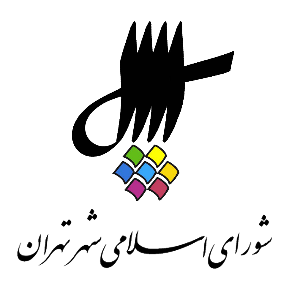 عناوین مندرجاتاعلام رسمیت جلسه و قرائت دستورقرائت آیاتی از کلام‌الله مجیدبیانات جناب آقای محسن هاشمی رفسنجانی رئیس محترم شورای اسلامی شهر تهراننطق پیش از دستور توسط حسن خلیل‌آبادی عضو محترم شورای اسلامی شهر تهرانتذکرات اعضای محترم شورای اسلامی شهر تهران آقایان: احمد مسجدجامعی، مجید فراهانی و بشیر نظریادامه‌ی بررسی لایحه‌ی 359124/10 مورخ 9/4/98 شهردار محترم تهران در خصوص تعیین بهای بلیت بازدید از موزه‌ی نقشه‌ی تهران به شماره‌ی ثبت 9149/160 مورخ 9/4/98بررسی دو فوریت طرح اصلاحیه‌ی مصوبه‌ی مدیریت تعارض منافع در شهرداری تهران به شماره‌ی ثبت 20355/160 مورخ 16/7/97بررسی طرح الزام شهرداری تهران به پیگیری از دولت برای تخصیص ردیف بودجه‌ی بند ث ماده‌ی 88 برنامه‌ی پنج‌ساله‌ی ششم توسعه‌ی کشور به‌منظور تعمیم خدمات رایگان حمل و نقل عمومی و مراکز فرهنگی عمومی به جانبازان زیر بیست و پنج درصد و کلیه‌ی رزمندگان و آزادگان و همسران و فرزندان آنان به شماره‌ی ثبت 12154/160 مورخ 1/5/98 و قرائت گزارش کمیسیون اصلی عمران و حمل و نقل به شماره‌ی ثبت 17405/160 مورخ 27/6/98بررسی پلاک ثبتی 169/67 و 170 با توجه به نظریه‌ی کمیسیون ماده‌ی 7 آیین‌نامه‌ی اجرایی ماده‌ی یکم قانون اصلاح لایحه‌ی قانونی حفظ و گسترش فضای سبز در شهرها و قرائت گزارش کمیسیون شهرسازی و معماری به شماره‌ی ثبت 13226/400/ 160/م مورخ 9/6/98اعلام ختم جلسه و تاریخ تشکیل جلسه‌ی آینده1. اعلام رسمیت جلسه و قرائت دستورمنشی {زهرا نژاد بهرام} ـ بسم الله الرحمن الرحیم.‌ با عرض سلام خدمت همکاران گرامی، حاضران در جلسه، مهمانان عزیز، اهالی رسانه و گرامیداشت روز جهانی سالمند برنامه‌ی صد و شصت و هشتمین جلسه‌ی رسمی پنجمین دوره‌ی شورای اسلامی شهر تهران، ری، تجریش که به‌صورت فوق‌العاده در روز سه‌شنبه 9 مهر 1398 از ساعت 8:45 لغایت 11 در محل تالار شورا برگزار می‌شود به شرح ذیل اعلام می‌گردد.الف.‌ قرائت آیاتی از کلام الله مجید.‌ ب.‌ نطق پیش از دستور توسط جناب آقای حسن خلیل‌آبادی عضو محترم شورای اسلامی شهر تهران.‌ ج.‌  دستور جلسه1.‌ ادامه بررسی لایحه 359124/10 مورخ 9/4/98 شهردار محترم تهران در خصوص تعیین بهای بلیت بازدید از موزه‌ی نقشه‌ی تهران به شماره ثبت 9149/160 مورخ 9/4/98.‌ 2.‌ بررسی طرح الزام شهرداری تهران به پیگیری از دولت برای تخصیص ردیف بودجه‌ی بند ص ماده‌ی 88 برنامه‌ی 5 ساله ششم توسعه‌ی کشور به‌منظور تأمین و خدمات رایگان حمل و نقل عمومی به مراکز فرهنگی عمومی به جانبازان زیر 25 درصد و کلیه‌ی رزمندگان و آزادگان و همسران و فرزندان آنان به شماره ثبت 12154 مورخ 1/5/98 و قرائت گزارش کمیسیون اصلی عمران و حمل و نقل به شماره ثبت 17405 مورخ 27/6/98.‌3.‌ بررسی پلاک‌های ثبتی 169/67 و 170، 6/2474/37، 110/162/6720، 40/9539/4، 13835/46، 78/3394، 3/224/3394، 25/48/3394، 26/49/3394 با توجه به نظریه‌ی کمیسیون ماده‌ 7 آیین‌نامه‌ی اجرایی ماده 1 قانون اصلاح لایحه‌ی قانونی حفظ و گسترش فضای سبز در شهرها و قرائت گزارش کمیسیون شهرسازی و معماری.‌9.‌ انتخاب دو نفر از اعضای محترم شورای اسلامی شهر تهران به‌عنوان عضو ناظر در هیئت مدیره‌ی شرکت آب فاضلاب شهر تهران موضوع تبصره‌ی 6 بند ت ذیل ماده واحده مصوبه‌ی تأمین منابع مالی مورد نیاز پروژه‌های توسعه و بازسازی تأسیسات آب و فاضلاب شهری و اجرای طرح آب‌رسانی اضطراری شهر تهران و تأمین بخشی از کسری قیمت تمام شده تعرفه‌ی خدمات آب و فاضلاب ابلاغی به شماره 2769 مورخ 14/2/98 با توجه به پیشنهاد کمیسیون‌های برنامه و بودجه و سلامت و محیط زیست مورخ 23/6/98 و 5/6/98.‌ 10.‌ انتخاب یک نفر کارشناس متخصص به‌عنوان نماینده‌ی شورای اسلامی شهر تهران در کمیته‌ی فنی نورپردازی شهری موضوع بند 4 ذیل ماده‌ی 5 مصوبه‌ی ابلاغی به شماره 17677 مورخ 5/7/94 با توجه به پیشنهاد کمیسیون شهرسازی و معماری به شماره ثبت 17019 مورخ 25/6/98.‌ 11.‌ بررسی پلاک‌های ثبتی 38/65 و 36/523/43 با توجه به نظریه‌ی کمیسیون ماده 7 آیین‌نامه‌ی اجرایی ماده 1 قانون اصلاح لایحه‌ی قانونی حفظ و گسترش فضای سبز در شهرها و قرائت گزارش کمیسیون معماری و شهرسازی.‌2.‌ قرائت آیاتی از کلام‌الله مجیدمنشی {زهرا نژاد بهرام} ـ در خدمت قاری محترم قرآن جناب آقای محمد کاکاوند هستیم.‌ ایشان متولد سال 1365 بوده و از فعالان قرآنی در کشور می‌باشند.‌ ایشان نفر اول مسابقات دانشجویان کشور و نفر اول مسابقات قرآنی در سپاه هستند.‌ در خدمت آقای کاکاوند هستیم.‌ محمد کاکاوند {قاری قرآن} ـ اعوذ بالله من الشیطان الرجیم بسم الله الرحمن الرحیم وَ أَنْ لَوِ اسْتَقامُوا عَلَی الطَّریقَةِ لَأَسْقَیناهُمْ ماءً غَدَقاً * لِنَفْتِنَهُمْ فیهِ وَ مَنْ یعْرِضْ عَنْ ذِکرِ رَبِّهِ یسْلُکهُ عَذاباً صَعَداً * وَ أَنَّ الْمَساجِدَ لِلَّهِ فَلا تَدْعُوا مَعَ اللَّهِ أَحَداً * وَ أَنَّهُ لَمَّا قامَ عَبْدُ اللَّهِ یدْعُوهُ کادُوا یکونُونَ عَلَیهِ لِبَداً * قُلْ إِنَّما أَدْعُوا رَبِّی وَ لا أُشْرِک بِهِ أَحَداً * قُلْ إِنِّی لا أَمْلِک لَکمْ ضَرًّا وَ لا رَشَداً * قُلْ إِنِّی لَنْ یجیرَنی مِنَ اللَّهِ أَحَدٌ وَ لَنْ أَجِدَ مِنْ دُونِهِ مُلْتَحَداً صدق الله العلی العظیم.‌ (حضار صلوات فرستادند) رئیس {محسن هاشمی رفسنجانی} ـ احسنت، لطف فرمودید.‌ خیلی ممنون3.‌ بیانات محسن هاشمی رفسنجانی رئیس شورای اسلامی شهر تهرانرئیس {محسن هاشمی رفسنجانی} ـ خب بسم الله الرحمن الرحیم.‌ همان گونه که مستحضرید امروز به‌عنوان روز جهانی سالمند نام‌گذاری شده و در تقویم ملی ما نیز این عنوان هم ثبت شده و لذا روز سالمند را به حدود 12000 بازنشسته مدیریت شهری تهران و خانواده‌های محترم آن‌ها تبریک عرض می‌کنیم.‌ سالمندی می‌تواند یکی از دوره‌های لذت‌بخش زندگی هر انسانی باشد در صورتی که از نظرهای مختلف مخصوصاً جسمی و روحی این دوره به‌صورت مناسبی برنامه‌ریزی شده باشد.‌ ولی متأسفانه در شرایط سخت اقتصادی قرار داریم و بیشترین فشار اقتصادی روی سالمندان و بازنشستگانی است که از طرفی هزینه‌های آن‌ها بالا می‌رود ولی متأسفانه درآمدشان کمتر می‌شود و لازم است که با روش‌های مختلفی ما بتوانیم به این عزیزان کمک کنیم، مخصوصاً با ایجاد فضای نشاط و ورزش و برنامه‌های فرهنگی که می‌تواند روحیه شهروندان عزیز و سالمندانمان را ان‌شاءالله به‌صورت ویژه‌ای بالا ببرد.‌ مهم‌ترین پیامی که سالمند باید از جامعه‌ی ما به‌ویژه ما مسئولان دریافت کند احساس قدرشناسی، حمایت و همراهی به‌پاس یک عمر خدمت صادقانه در محل کار و خانه است.‌ موضوعی که البته در فرهنگ ایرانی اسلامی متفاوت با فرهنگ‌های جوامع دیگر مطرح است چراکه در ادب پارسی ما لغت پیر را به کار می‌بریم که به معنای بلوغ فکری و اوج پختگی و کمال معنوی و عقلانی انسان است و امیدواریم که با برنامه‌های مدونی که ایجاد می‌کنیم بتوانیم این فرهنگ را به جوانانمان و جامعه در آینده منتقل کنیم.‌ 4.‌ نطق پیش از دستور توسط حسن خلیل‌آبادی، عضو شورای اسلامی شهر تهرانرئیس {محسن هاشمی رفسنجانی} ـ اگر اجازه بدهید وارد دستور می‌شویم. جناب آقای خلیل‌آبادی تشریف بیاورند برای نطق پیش از دستور.‌ یا الله.حسن خلیل‌آبادی {عضو شورا} ـ سلام علیکم.‌ بسم الله الرحمن الرحیم.‌ افوض امری الی الله ان الله بصیر بالعباد.‌ امروز مطالبی را راجع به چندتا موضوع به‌عنوان نطق قبل از دستور با اجازه رئیس محترم و اعضای شورا تقدیمتان می‌کنم.‌ اولاً مراسمی که دیروز در برج میلاد به مناسبت روز جهانی گردشگری برگزار شد از همکاران عزیزم که تشریف آوردند به‌ویژه از رئیس محترم که افتخار دادند تشریف آوردند ما را ارشاد هم کردند خیلی مطالب ارزنده‌ای فرمودند تشکر می‌کنم.‌ رئیس {محسن هاشمی رفسنجانی} ـ آن صحبت‌هایی که من کردم را اجرا نکنید.حسن خلیل‌آبادی {عضو شورا} ـ بله؟رئیس {محسن هاشمی رفسنجانی} ـ می‌گویم آن صحبت‌ها را اجرا نکنید.حسن خلیل‌آبادی {عضو شورا} ـ ما که نباید اجرا کنیم آن‌هایی که باید اجرا کنند ان‌شاءالله ... درست می‌شود.‌ از همه‌ی اعضا هم که واقعاً لطف کردند افتخار دادند در جلسه شرکت کردند. شهرداران محترم، اساتید دانشگاه علامه و علم و فرهنگ، ذی‌نفعان و فعالان حوزه گردشگری و شهردار محترم که تشریف آوردند و از آن‌ها سپاسگزارم.‌ خب دو سه تا هفته  هم ما در چند روز گذشته داشتیم که من قبل از نطقم یک اشاره‌ای به آن‌ها می‌کنم.‌ یکی هفته دفاع مقدس بود که گذشتیم و‌ یکی هم هفته آغاز سال تحصیلی.‌ خب در هفته‌ی دفاع مقدس ما همه تلاشمان بر این است که این دفاع را مقدس جلوه دهیم و انسجام و اتحاد ملی خود را به منصه ظهور بگذاریم.‌ در آن 8 سال هم اگر ما توفیقاتی داشتیم از اتحاد و انسجام ملی بوده و از جان‌فشانی شهیدان بزرگوار و رزمندگان و ایثارگران بوده است.‌ ما اینجا افتخار داریم که در کنار دو فرزند بزرگ شهید قرار داریم و همین‌طور همه‌ی عزیزانی که عضو شورای فعلی و حتی شوراهای قبلی هستند غالباً دستی بر جنگ و دفاع مقدس داشته‌اند.‌ این کار شایسته‌ای نیست که عنوان کنند در این شورا یا حتی شوراهای قبل نسبت به یاد و نام شهدا کوتاهی شده.‌ اصلاً وجدان انسانی هیچ‌کس اجازه نمی‌دهد که به کسانی که برای دفاع از کشور، دفاع از عقایدشان جان خودشان را در طبق اخلاص گذاشتند جفا کنند.‌ هرچند ما در تاریخ دفاع مقدس، در واگویه این تاریخ، گاهی به خیلی‌ها جفا می‌کنیم.‌ نخست وزیر دوران دفاع مقدس الان در چه حالی است؟‌ رئیس بنیاد شهید دوران دفاع مقدس چگونه می‌گذراند؟ ما نمی‌توانیم انقلاب را تعریف کنیم بدون زحمات آیت‌الله طالقانی، آیت‌الله منتظری، امام، آیت الله هاشمی فرمانده جنگ بوده.‌ در دفاع مقدس، در این هفته‌ی دفاع مقدس چقدر از خدمات ایشان تجلیل شد.؟ بعد ما برویم سر یک کوچه ببینیم یک پلاک شهید جابه‌جا شده، اشتباهی اتفاق افتاده، این را در بوق و کرنا کنیم.‌ خبرنگار به‌زور برود دم صورت خانواده معظم شهدا که ما شرمنده آن‌ها هستیم بگویند شما ناراحت نیستید اسم کوچه را عوض کردند.؟ اسم کدام کوچه را ما عوض کردیم؟ خب حالا انتخابات خانم امانی قانون دارد.‌ ببینید دعوا هم آدم می‌خواهد کند یک شرایط دارد.‌ کار سیاسی که دیگر بیشتر ما باید رعایت کنیم.‌ ما نباید بیاییم شهدا را وجه المصالحه دستاوردهای سیاسی خودمان قرار دهیم.‌ اصلاً ما چه می‌خواهیم از شهدا، می‌خواهیم بیاییم بنشینیم پشت این صندلی‌ها.؟ اینکه نمی‌شود رسم کار سیاسی.‌ ببخشید من هنوز نطقم شروع نشده.‌ این‌ها مقدمات است.‌ آره دیگر خانم امانی واقعاً نمک شورای اسلامی هستند و اگر نباشد اصلاً ما ...‌ هیچ ...‌رئیس {محسن هاشمی رفسنجانی} ـ حالا آقای خلیل‌آبادی خواهش می‌کنم به نطق بپردازید.‌حسن خلیل‌آبادی {عضو شورا} ـ نطق بکنم؟ چشم.‌ بابا پس این‌ها حرف می‌زنم چیست؟ نطق است دیگر محسن جان.‌ از این‌ها بدترش را شما می‌گویید.‌ حالا ما دوتا کلامش را می‌خواهیم بگوییم ...‌رئیس {محسن هاشمی رفسنجانی} ـ رئیس می‌تواند گهگاهی از این حرف‌ها بزند ولی ...‌حسن خلیل‌آبادی {عضو شورا} ـ بابا حالا من هم بعد از دو سال آمدم دو کلام از این حرف‌ها بزنم.‌ یک خرده بابا دموکراسی را رعایت کنید، قربانت بروم.‌ من که اصلاً دو سال است شما دیدید من پشت این تریبون بیایم؟ خانم امانی اجازه هست، ببینید ما در حفظ میراث تاریخی هم بد عمل می‌کنیم، حالا در دفاع مقدس که این وضع ما است.‌ در تاریخ ما ببینید ما با تهران چه کردیم، با شهر ری چه کردیم، تمام میراث گذشتگان را تخریب کردیم. شهر ری که بله دیگر ‌ام القرای جهان اسلام از 6 هزار سال پیش بوده.‌ یکی از 18 شهر اول جهان است.‌ باباجان بپذیرید.‌ خب پس الحمدلله. ما در حفظ میراث تاریخی هم متأسفانه حافظه ما ضعیف است.‌ مثل کودکان که تصاویر بزرگ جلوی چشمشان نقش می‌بندد گاهی در حفظ آن‌ها هم ...‌ فکر می‌کنند این تصویر را برداشتیم ما می‌آییم روی کار.‌ نه تاریخ را باید بدون گزینش به مردم ارائه دهیم.‌ میراث را باید بدون گزینش به مردم ارائه دهیم.‌ نظر شخصی‌ خود را اعمال نکنیم.‌ من پوزش می‌خواهم اگر طولانی شد.‌ یک مطلبی را هم راجع به آغاز سال تحصیلی بگویم.‌ ببینید چقدر ما بدسلیقگی می‌کنیم، آغاز سال تحصیلی حکم زندانی یک معلم را می‌بریم اجرا می‌کنیم.‌ یکی از معلم‌های شاخص که دبیر کل یک مجمع اسلامی فرهنگیان است. خب این معلم‌ها که حقوق آن‌ها آن وضع را دارد، شأن و جایگاه آن‌ها آنی است که باید شب بروند دانش‌آموزانشان را با آژانس جابه‌جا کنند.‌ آن‌وقت یک حزبی، یک گروهی هم یک آدمی راه انداخته کار سیاسی می‌کند ما همین اول سال تحصیلی این‌ها یک مقدار ...‌ نمی‌دانم من اصلاً برای من توجیه بر نمی‌دارد که مثلاً آقای کمیجانی را در اول سال تحصیلی فرا بخوانیم و بعد زندانش کنیم این چه استدلال و با چه اتهامی،‌ درست.‌ خب بگذریم دیگر حالا آقای رئیس دیگر الان دنبال من می‌گذارد.‌ اما نطقم.‌ قد خلت من قبلکم سنن فسیروا فی الارض فانظروا.‌ آیه 137 سوره آل عمران.‌ ببخشید من با بسم الله و اعوذ بالله شروع نکردم.‌ پیش از شما سنت‌هایی بوده است، پس بر روی زمین بگردید و بنگرید.‌ سعدی علیه الرحمه می‌فرمایند بسیار سفر باید تا پخته شود خامی، صوفی نشود صافی تا درنکشد جامی.‌ در تکاپوی زندگی به‌ویژه در ابعاد اقتصادی، فرهنگی و اجتماعی سفر و گردشگری دارای نقشی تعیین‌کننده و سرنوشت‌ساز است.‌ از دیرزمان مردمان خردمند برای سیر و سفر جایگاه ویژه‌ای قائل بودند و آن را بخشی از زندگی اجتماعی و انسانی خویش می‌شمردند.‌ قرآن کریم نیز با به‌کارگیری واژه سیر در شکل‌های گوناگون دستور به گردشگری و جهانگردی داده است.‌ رسالت پنجمین دوره از شورای شهر تهران، ری و تجریش توسعه‌ی شهر بر محور فعالیت‌های انسانی، اجتماعی و فرهنگی است.‌ گردشگری نیز به‌عنوان یکی از محرکه‌های اصلی پیشرفت اجتماعی، فرهنگی و اقتصادی در جوامع بشری شناخته می‌شود.‌ در همین راستا روز گذشته هشتم مهر ماه به مناسبت گرامیداشت روز جهانی گردشگری و یادآوری ارزش‌ها و اهمیت این حوزه با همراهی شهرداری تهران و همکارانم در شورای اسلامی شهر تهران، ری و تجریش و معاونت محترم وزارت میراث فرهنگی و گردشگری، دانشگاه علامه طباطبایی، دانشگاه علم و فرهنگ، اساتید دانشگاهی، صاحب‌نظران و کارشناسان این حوزه همایشی تحت عنوان تهران مقصد گردشگری در برج میلاد برگزار شد که من در فرصت قبلی تشکر کردم.‌ امروز گردشگری دومین صنعت رو به رشد دنیا است که سهم زیادی در اقتصاد جهانی دارد و روزبه‌روز بر اهمیت آن افزوده می‌شود.‌ شعار جهانی گردشگری امسال، گردشگری و اشتغال آینده‌ای بهتر برای همگان است که گویای اهمیت این صنعت پر اشتغال است.‌ تحولات اجتماعی، سیاسی، فرهنگی، اقتصادی، رشد و پیشرفت تکنولوژی، افزایش امید به زندگی و کاهش نرخ بیکاری در قرن 21 با گردشگر پذیر بودن شهرها مرتبط است.‌ چراکه صنعت گردشگری علاوه بر تبادل فرهنگ‌ها در سایه‌ی ثبات سیاسی بدون تنش رشد می‌کند و اقتصاد پایدار را رقم می‌زند.‌ صنعت گردشگری توانایی آن را دارد با کمترین سرمایه، بیشترین اشتغال را برای همه‌ی طبقات اجتماعی و اقتصادی به‌ویژه زنان و جوانان و قشر روستایی پدید آورد.‌ حتی با ورود به این حوزه می‌توان در مناطقی که دارای ارزش‌های میراثی و فرهنگی بوده اما از درآمد کمی برخوردار هستند درآمدزایی کرد.‌ حتی زنان می‌توانند ساده‌تر از هر صنعت دیگری در این صنعت مشارکت داشته باشند.‌ آمارهای رسمی جهانی حکایت از آن دارد که به‌طور متوسط در دنیا از هر ده شغل یک شغل متعلق به گردشگری است.‌ در کشورهای گردشگر پذیر نیز از هر چهار شغل یک شغل متعلق به این صنعت است.‌ این در حالی است که در ایران به ازای هر 14 شغل 1 شغل متعلق به گردشگری است.‌ بنابراین از میانگین جهانی هم ما پایین‌تر هستیم.‌ حال باید برای خروج از این بحران، سیاست‌گذاری مناسبی صورت گیرد.‌ تبدیل تهران به مقصد گردشگری و یکپارچه‌سازی مدیریت میراث فرهنگی و تاریخی پایتخت.‌ متأسفانه صنعت گردشگری در ایران خصوصاً در شهر تهران مظلوم واقع شده است.‌ کسب درآمد از نفت نیز بر کناره‌گیری از دیگر راه‌های درآمدزا است.‌ این در حالی است که صنعت گردشگری اصلی‌ترین منبع درآمد برخی از کشورهای همسایه مانند ترکیه شده.‌ این کشور اوراسیایی با سرمایه‌گذاری گسترده از تمام پتانسیل‌های گردشگری  خود نهایت بهره را برده است.‌ اما در ایران با توجه به پتانسیل گردشگری بسیار غنی‌تر از کشورهای همسایه به دلیل عدم توجه این انرژی نهفته باقی مانده است.‌ ایران در پایداری محیط گردشگری رتبه 119، در تأسیسات هوایی رتبه 89، در تأسیسات خدمات گردشگری رتبه 116، در حوزه منابع انسانی گردشگری رتبه 105 و در محیط کسب و کار گردشگری جایگاه 79 در جهان را دارد.‌ ایران هم اکنون ارزان‌ترین کشور برای گردشگران در دنیا است.‌ اما در سال گذشته 1 میلیارد و 323 میلیون گردشگر بین‌المللی وجود داشته که سهم ایران تنها 5 میلیون نفر و توجه بفرمایید که سهم تهران فقط 6/1 میلیون نفر بوده است.‌ همچنین کشورهای مختلف در سال گذشته 6/1 تریلیون دلار از صنعت گردشگری کشف درآمد کردند.‌ در صورتی که سهم ایران از درآمدهای حاصل از گردشگری به‌طور مستقیم و غیر مستقیم فقط 10 میلیارد دلار بوده است.‌ حال که یکی از دغدغه‌های مدیران و برنامه‌ریزان شهری دست‌یابی به درآمد پایدار شهری است با تبدیل کردن تهران به مقصد گردشگری می‌توان به این موضوع جامه عمل پوشاند.‌ گردشگری شهری علاوه بر تأثیرات مثبتی که بر اقتصاد شهر، معیشت شهروندان، توسعه کسب و کار و کاهش اخذ مالیات از شهروندان را دارد می‌تواند به‌عنوان یکی از مهم‌ترین منابع درآمد شهرداری‌ها ایفای نقش کند.‌ چراکه بر اساس آمارها هر گردشگر خارجی در ایران به‌طور متوسط 665 دلار هزینه می‌کند.‌ تصویب ماده 72 برنامه سوم شهرداری تهران و ایجاد ساختار تشکیلاتی مناسب گردشگری را می‌توان یکی از برنامه‌های بلند مدت مدیریت شهری تهران برای تحقق توسعه پایدار گردشگری، افزایش کیفیت زندگی و زیست پذیری شهر تهران دانست.‌ این در حالی است که فقدان یک نهاد مسئول و یکپارچه برای فعالیت‌های گردشگری شهر تهران به یک چالش مبدل شده است.‌ لذا با تشکیل سازمان گردشگری در شهرداری تهران می‌توان از جزیره‌ای عمل کردن مراکز گردشگری پایتخت کاست.‌ به اهداف بلند مدت مدیریت شهری دست یافت، جایگاه حقیقی گردشگری را به آن بازگرداند و از گردشگری به‌عنوان یکی از منابع درآمدی پایدار شهرداری بهره برد.‌ شهر تهران با جاذبه‌های تاریخی، فرهنگی، طبیعی و شهری فراوان نتوانسته است در جلب گردشگر داخلی و خارجی به‌عنوان یک مقصد، موفق عمل کند.‌ به‌طوری که سهمی حدود یک چهارم گردشگری بین‌المللی را از آن خود دارد‌ و طبق آخرین آمار در سرمایه‌گذاری گردشگری در رتبه چهارم بعد از خراسان رضوی، مازندران و آذربایجان غربی قرار گرفته است.‌ تهران برای تبدیل شدن به مقصد گردشگری مسیر طولانی پیش رو دارد.‌ طی این مسیر نیازمند عزم جدی تمام ذی‌نفعان حوزه گردشگری شهر اعم از بخش دولتی، بخش خصوصی و جامعه‌ی محلی است.‌ با همه‌ی این تفاسیر نباید از یاد ببریم توسعه گردشگری همیشه با سود و منفعت همراه نبوده است.‌ اگر این صنعت با اصول توسعه‌ی پایدار همراه نباشد فرهنگ‌ها رو به زوال خواهند رفت.‌ محیط زیست نابود و منزلت شاغلان در این صنعت کمتر از هر فعالیت دیگری خواهد بود.‌ لذا فعالان این حوزه باید تمام تلاش خود را در زمینه ایجاد پیوند بین توسعه و گردشگری پایدار به کار بندند تا همه بتوانیم از مزایای توسعه گردشگری به نحو احسن بهره ببریم.‌ امید است شورای پنجم شاهد شکوفایی و رونق گردشگری شهر تهران باشیم و دست در دست یکدیگر تهران را به مقصدی برای گردشگران تبدیل کنیم.‌ و السلام علیکم و رحمة الله.‌ با اعتذار از آقای رئیس و هیئت رئیسه محترم.‌ رئیس {محسن هاشمی رفسنجانی} ـ لطف فرمودید جناب آقای خلیل‌آبادی.‌ خب بند الان ...5.‌ تذکرات اعضای شورای شهر تهران: احمد مسجدجامعی، مجید فراهانی، بشیر نظری رئیس {محسن هاشمی رفسنجانی} ـ نه اول تذکر آقای مسجدجامعی منشی {زهرا نژاد بهرام} ـ آقای مسجدجامعی تذکر داشتید.احمد مسجدجامعی {عضو شورا} ـ طیب الله.‌ بسم الله الرحمن الرحیم.‌ من پیرو فرمایشات حضرت آقا این را هم اضافه کنم که تشکری هم از آقای فرجود داریم که اماکن تاریخی را یک لایه‌ی GIS کردند و این تقاضای قبلی من بود و این تحقق پیدا کرده، خیلی سپاسگزارم از ایشان.‌ یک تقاضایی هم از آقای مظاهریان دارم و آن اینکه این تذکرات را خلاصه پیگیری کنند.‌ من خاطرم می‌آید در همین صحن یک تذکری بود،‌ کسی به من دارد و من در صحن گفتم ایشان راجع به علیرضای خواجه نوری بود، مال ماه‌ها پیش که مثلاً این اسم شهید را برداشتند.‌ حالا شاید مال دوره ما هم نبود، در تهران‌گردی ما بودیم و ... خب مثلاً این یک تذکری بود در صحن داده شد و به هر حال می‌توانست یک چیزی داشته باشد.‌ به هر حال این که کاملاً مشخص است که هیچ‌کس نسبت به ساحت شهدا جز صمیمیت و معرفت و این‌ها ندارد ولی خب گاهی اوقات این‌ها موجب سوءتفاهم می‌شود.‌ من آقای مهندس هاشمی در این تهران‌گردی که داشتیم اتفاقاً برخورد کردیم با یک به هر حال از این راهپیمایی‌های جمعه و گروهی بودند در همین موزه دفاع مقدس که خود به خود این مباحث مطرح شد با ما.‌ چون موزه دفاع مقدس بود و بعد من برخی نکات را گفتم، گفتند خب این‌ها را چرا شما در صحن نمی‌گویید؟ گفتیم این‌ها در صحن گفته می‌شود و البته آن مسئول محترم موزه هم به انصاف حرف‌هایی که ما در صحن می‌گوییم برای آن دوستان بیان کردند.‌ حالا من یکی دو تا نکته را می‌خواستم عرض کنم که ما به هر حال باید سطح کارهای شهری‌ خود در حوزه دفاع مقدس ارتقا دهیم.‌ یعنی یک خرده کیفی‌تر به آن بپردازیم.‌ به‌عنوان نمونه مثلاً از پیشنهاداتی که ما در آن جمع داشتیم و حالا امیدوارم به‌صورت یک مصوبه هم بدهیم ایجاد موزه دفاع مقدس تهران است.‌ یعنی ما در تهران خود دوستان می‌گفتند 20000، بیش از 20000 تعداد شهدای تهران است.‌ نقش مهمی که تهران در جمع‌آوری کمک‌ها داشته، موزه‌ی بانوان دفاع مقدس که اصلاً دیده نشده.‌ موزه‌ی کودکان دفاع مقدس که اصلاً دیده نشده.‌ من آقای مهندس خدمت جنابعالی عرض کنم دیگر حالا دوستان به‌خوبی می‌دانند تهران 4 دوره بمباران و موشک‌باران داشته.‌ در یکی از این موشک‌باران‌ها 60 نقطه‌ی تهران در به‌اصطلاح نوروز 67 بمباران شده که از اسفند شروع شده تا خرداد ادامه داشته و این 60 نقطه را تشکر کنیم از وزارت راه که جدول و اطلس آن را تهیه کرده.‌ اصلاً گاهی این کارهای بزرگ دیده نمی‌شود.‌ این خیلی کار بزرگی بود که این‌ها با مشخصات نقطه‌ای با همکاری دانشگاه شهید بهشتی تهیه کردند و ما به‌نوعی رونمایی کردیم در همین تهران‌گردی.‌ خب این‌ها را من خواهشم این است که این 20000 و 60 نقطه و این‌ها به هر حال روی یک لایه‌ی GIS شود یعنی ما ...‌ و بعد هم این سطح کاری که می‌گویم افزایش پیدا کند ما در همین تهران گردی به نقاطی برخورد کردیم که مثلاً پشت بازار شهرستانی، بازارچه شهرستانی کنار میدان امام حسین منطقه‌ی 13 جمعی از بچه‌ها ایام نوروز بوده مهمان بودند در خانه‌ای، بچه‌های فامیل آنجا جمع بودند و موشک می‌آید و همه را عرض کنم جانشان را از دست می‌دهند.‌ این در نازی آباد هم مشابه این اتفاق افتاده.‌ در شیخ هادی هم مطابق این اتفاق افتاده.‌ برق آلستوم هم ... یعنی اصلاً یک لایه از نقش بچه‌ها در این قضیه.‌ خب همان موقع ما صحبت کردیم، بعدها هم صحبت کردیم که نمادها و المان‌های مناسب شهری که عمق ببخشد به این در شهر تهران می‌تواند کار شود.‌ یعنی اینکه ما در حقیقت یک کار دیده شده است که ما فقط عکس شهدا را دوباره ‌ترمیم کنیم و ...‌ حالا این کار خوبی است، ولی بالاخره یک کار دیده شده است.‌ الان فکر می‌کنم ما باید عرض کنم با اطلاعات دقیق رونمایی کنیم از کارهای جدید و عمق بیشتری از طریق المان‌های هنری شهری به دفاع مقدس داشته باشیم.‌ من واقعاً فکر می‌کنم یک چنین دوره‌ای هست و از دوستان هم تقاضایم این است که این اطلاعات پراکنده را یک GIS برای حوزه‌ی جنگ و آن پناهگاه‌هایی که ما داشتیم، جاهایی که بمباران شده، شهدایی که بودند، کوچه‌هایی که بوده، خانه‌هایی بوده، این را یک اطلاعات را طبقه‌بندی کنند و تقاضای بعدیم هم از شهرداری این است که امیدوارم به یک سند هم تبدیلش کنیم که ایجاد موزه‌ی دفاع مقدس تهران در کنار همان موزه‌ی دفاع مقدس.‌ کاملاً ظرفیت و جای آن‌هم هست.‌ مثلاً آنجا در همین وزارت راه از یک‌جور بیمارستان ریلی صحبت می‌کرد که خیلی بیمارستان ریلی توضیح می‌داد جالب است.‌ این را همین میدان راه آهن هم می‌تواند این کار به‌عنوان نماد و نمونه گذاشته شود و از این نمونه‌ها ما زیاد داریم.‌ حالا من دو سه نقطه را که شخصاً دیده بودم که ظرفیت المان‌های شهری فرهنگی و با یک سطح متناسبی داشته باشد این‌ها است.‌ یا مثلاً امروز کار خوبی است این کار عدنان که رونمایی می‌شود ولی ما خیلی عکس‌های خوب دفاع مقدس داریم که مثلاً در این تبلیغات شهری اصلاً جایشان خالی بود.‌ یعنی خیلی تبلیغات شهری ما می‌توانست مؤثرتر از این برگزار شود.‌ چون این بحث‌ها را من با آن دوستان مطرح کرده بودم، آن‌ها هم خواسته بودند که نظرات خب چرا در صحن مطرح نمی‌شود، البته من قبلاً هم مطرح کردم به عرض کنم احترام این هفته و این ایام گفتم مجدداً خدمت شما دوستان عرض کرده باشم.‌ خیلی ممنونم آقای مهندس.‌منشی {زهرا نژاد بهرام} ـ آقای فراهانی.‌مجید فراهانی {عضو شورا} ـ بسم الله الرحمن الرحیم.‌ لازم می‌دانم گرامی بدارم روز ناشنوایان عزیز را و در آستانه‌ی روز عصای سفید، روز نابینایان هستیم.‌ تذکر من ناظر بر مسئله‌ی لزوم خدمت‌رسانی و مناسب‌سازی به‌خصوص پروژه‌های جدید هست با بحث معلولان و همچنین سالمندان که امروز روز سالمند هم هست.‌ در این خصوص مسئله‌ی مناسب‌سازی خصوصاً در پروژه‌های جدید مانند ایستگاه‌های مترو که مورد توجه قرار نگرفته موضوع تذکر بنده است.‌ بسم الله الرحمن الرحیم.‌ هشتم مهرماه روز جهانی ناشنوایان را به جامعه‌ی ناشنوایان عزیز تبریک و تهنیت عرض می‌کنم.‌ این روز تذکری است برای ما تا به یاد آوریم ناشنوایان و معلولان این شهر به‌عنوان شهروند حقی بر شهر دارند و باید مدیریت شهری برای زندگی این عزیزان اقدامات مناسبی در مسیر دسترس ‌پذیری و حضور فعالشان در فعالیت‌های فرهنگی اجتماعی و اقتصادی شهر به انجام برسانند.‌ بدون شک فراهم کردن استفاده‌ی بیش از پیش ناشنوایان و دیگر معلولان از فضاها و امکانات شهری باید در مسیر ادای حق به شهر این عزیزان مورد توجه مدیریت شهری و دیگر دستگاه‌های مسئول قرار گیرد.‌ بر همین اساس به‌عنوان نماینده‌ی مردم شریف تهران در اجرای بند 3 ماده‌ی 71 قانون شوراهای اسلامی کشور درباره‌ی لزوم خدمت‌رسانی شایسته به ناشنوایان و معلولان عزیز و همچنین مناسب ‌سازی در پروژه‌های جدید به شهرداری تهران تذکر می‌دهم.‌ مع الاسف متأسفانه مسئله‌ی مناسب‌سازی در برخی پروژه‌های جدید مانند ایستگاه‌های مترو مورد توجه قرار نگرفته است.‌ شهرداری تهران ضمن توجه به مسئله‌ی ناشنوایان، نابینایان و دیگر معلولان شهر باید اهتمام ویژه‌ای در رسیدگی به مسائل کارکنان معلول خود داشته و در این زمینه الگوی دستگاه‌های اجرایی و سازمان‌های عمومی باشد.‌ امیدوارم با اقدام به‌موقع، مؤثر و اهتمام جناب آقای دکتر حناچی شهردار محترم تهران شاهد توجه بیش از پیش به دسترس‌پذیر نمودن تهران و تحقق بخشیدن به تهران شهری برای همه، علی الخصوص برای همه به‌ویژه جانبازان و معلولان عزیز باشیم.‌ خدایا چنان کن سرانجام کار تو خشنود باشی و ما رستگار.‌منشی {زهرا نژاد بهرام} ـ آقای نظری آخرین نفر.‌بشیر نظری {عضو شورا} ـ بسم الله الرحمن الرحیم.‌ من تذکرم به هیئت رئیسه است.‌ البته ضمن احترام به همکار عزیزم جناب آقای دکتر مسجدجامعی عملاً همان تذکری که حضرتعالی جلسه‌ی قبل یعنی دو روز پیش به بنده دادید وسط تذکرم، امروز هم انتظار می‌رفت که اینجا مطرح می‌شد منتها من تقاضایم این است که رویکرد شما واحد باشد در مورد ورود به تذکر اعضا یا ورود به صحبت‌ها و خواهشم این است که اگر بنا بر این است که حرف یکی از اعضا وسط صحبتش قطع شود این برای همه باشد اگر هم قرار هست که این اتفاق نیفتد برای همه نیفتد.‌ متشکرم.‌6.‌ ادامه‌ی بررسی لایحه‌ی 359124/10 مورخ 9/4/98 شهردار تهران در خصوص تعیین بهای بلیت بازدید از موزه‌ی نقشه‌ی تهران به شماره‌ی ثبت 9149/160مورخ 9/4/98منشی {زهرا نژاد بهرام} ـ بله.‌ دستور اول ادامه‌ی بررسی لایحه‌ی 359124/10 مورخ 9/4/98 شهردار محترم تهران در خصوص تعیین بلیت بهای بازدید از موزه‌ی نقشه‌ی تهران به شماره ثبت 9149/160 مورخ 9/4/98.‌ کلیات تصویب شده، الان در درواقع جزئیات هستیم.‌ یک پیشنهاد از طرف کمیسیون فرهنگی به دست ما رسیده است.‌ آقای حق‌شناس شما خودتان توضیح می‌دهید، روشن کردم.‌ محمدجواد حق‌شناس {عضو شورا} ـ نقشه مربوط به عرضم به حضورتان کمیسیون ارجاعی اول به کمیسیون برنامه و بودجه بوده.‌منشی {زهرا نژاد بهرام} ـ بله، آن‌ها گزارششان را داده‌اند.‌محمدجواد حق‌شناس {عضو شورا} ـ الان اصلاحیه را من فقط توضیح می‌دهم.‌منشی {زهرا نژاد بهرام} ـ اصلاحیه ... همان دیگر.‌ اصلاحیه.‌محمدجواد حق‌شناس {عضو شورا} ـ بسم الله الرحمن الرحیم.‌ در متنی که درواقع در کمیسیون برنامه آمده آنجا در اصلاحیه‌شان نسبت به حذف عرضم به حضور شما خانواده‌ی شهدا، جانبازان، ایثارگران و خانواده‌های آن‌ها، معلولین و خبرنگاران، از عرضم به حضورتان، بحث تخفیف در نظر گرفته شده برای بازدید موزه اقدام شده در حالی که علی القاعده برای چنین موضوع‌هایی که در حوزه‌ی شهر شکل می‌گیرد در تمام دنیا ما شاهد هستیم که درواقع برای تشویق این اقشار و حمایتی که باید شوند و اینکه ما حضور این‌ها را در شهر لازم داریم از چنین تخفیفاتی بهره‌مند می‌شوند.‌ من اینجا خواهشم این است که لطفاً دوستان عنایت کنند که به هر حال ما برای حضور و حمایت و با توجه به سابقه‌ای هم که وجود دارد، حتی برای تمام موزه‌ها ما این پیشنهاد را داریم نه حالا یک موزه‌ی خاص و تعدادشان هم زیاد نیست و مبلغی هم نمی‌شود، دلیل ندارد که ما نسبت به حذف این گروه از عزیزان را از حوزه‌ی حمایتی بازدید از موزه‌ی نقشه حذف کنیم.‌منشی {زهرا نژاد بهرام} ـ مخالف آقای میرلوحی.‌ آقای نظری موافق.‌سید محمود میرلوحی {عضو شورا} ـ بسم الله الرحمن الرحیم.‌ ببینید با همه‌ی احترامی که برای خانواده‌ی شهدا و جانبازان و اقشار آسیب‌پذیر قائل هستیم و تردیدی هم نداریم ولی به نظرم بپذیریم که دیگر در بحث بعضی از فعالیت‌ها یک اصل را قبول کنیم.‌ بالاخره در شهری که دیروز آقای حناچی فرمودند 200تا موزه در این شهر دارد دائر می‌شود.‌ شاید خود این یک نکته‌ای است که ما را باید به فکر وادارد که اگر خوب تدبیر نکنیم و از حالا تأمین منابع نکنیم، یکی دو سال دیگر این 200تا مرکز که خود دوستان می‌دانند مراکزی هم که ماها اداره می‌کنیم با یک کارمند و دو کارمند و یک نگهبان و وقتی می‌آیند عرض کنم که تندیس قیصر امین پور را از خیابان می‌برند حالا فردا هم می‌آیند در مثلاً خانه‌ی جلال، خانه‌ی نمی‌دانم فرض کنید نیما یا این موزه‌ها شروع می‌کنند بالاخره.‌ لذا دوستان می‌گویند خب پس 10 تا نگهبان می‌خواهد، 15 تا کارمند می‌خواهد، یک معاون پشتیبانی می‌خواهد و هزینه‌ها می‌دانید هزینه‌های سرسام‌آوری خواهد بود.‌ دوستان عنایت کنید این نگاه‌ها یعنی اینکه ما این فعالیت‌ها را می‌خواهیم تعطیل کنیم اگر برای آن از حالا با این نگاه اقتصادی، نگاه ...‌ بله، این کارها خوب است.‌ در وین شش‌تا گالری بزرگ که هرکدام از آن‌ها از کاخ گلستان هم بزرگ‌تر بود دارند ولی دوستان 16 یورو گرفت از بنده که می‌خواستم نیم ساعت بروم آنجا ببینم و عرض شود که دارند با درآمد اداره‌اش می‌کنند.‌ نمی‌شود این کارها را ...‌ این کارها در گذشته نبوده.‌ حالا که می‌خواهیم اجرا کنیم نمی‌شود یک گالری را، نمی‌شود یک موزه را، نمی‌شود ...‌ آن‌هم یک موزه‌ای که نقشه‌هاست.‌ اصلاً من نمی‌دانم حالا دوستان اینجا اقشار آسیب‌پذیر می‌خواهند بروند این نقشه‌ها را ...‌ ما واقعاً باید این بحث را کنیم.‌ ماده‌ی 36 نوشتیم در برنامه، بحث دیتاها را داریم می‌کنیم.‌ می‌خواهیم وارد یک فاز بالاخره نگاه اقتصادی و درآمدزا در این حوزه‌ها شویم.‌ اساساً من می‌خواهم بگویم مسئله‌ی حذف خانواده‌ی شهدا و جانبازان و آسیب‌پذیران و معلولان و این‌ها نبوده.‌ بحث این است که نگاه را عوض کنیم.‌ اگر قرار است در هر کاری که می‌آوریم دوباره این بند را بنویسیم این یعنی اینکه ما انگار مسئله را داریم یک‌طور دیگری نگاه می‌کنیم.‌ خب یک موزه‌ی نقشه است، فردا هم ممکن است یک موزه‌ی دیگری ...‌ به نظر من باید دوستان دیدگاه و رویکردمان را اصلاح کنیم که این‌ها در تهران می‌تواند در آینده یک منبع درآمد پایدار شود، می‌تواند یک محل رونق شود، می‌تواند رفت و آمد کارشناسان داخلی و خارجی شود و خواهش می‌کنم با این نگاه ...‌ از آن منظر اگر نگاه کردیم یعنی اینکه بپذیریم که این موزه ظرف یک سال، دو سال دیگر در بی‌پولی، بدون درآمدی ...‌ الان فقط دوستان عنایت کنند.‌ آقای حق‌شناس من خواهش می‌کنم آقای حق‌شناس توجه بفرمایید خواهش می‌کنم.‌ دوستان بدانند این کلمه‌ای که می‌نویسند اینجا یعنی یک ساختار، یعنی آنجا یک سیستم بداند این خانواده‌ی شهید است بیا کارت صادر کن ...‌ دوستان عواقب این نکات را هم ببینند.‌ لذا اجازه بدهند یک موزه‌ای به نام موزه‌ی نقشه هست.‌ ما هم به آینده‌ی این‌گونه کارها حساب باز کردیم، فکر می‌کنیم باید منابع درآمدی‌مان متنوع شود، دیگر تراکم فروشی تمام، دیگر فلان ... باغ فروشی تمام، راه درآمد این‌هاست.‌ این راه‌های درآمد هم از حالا درواقع ...‌ اتفاقاً وقت مناسبش حالاست که اجازه ندهیم این بحث‌ها و این ...‌ آویزان می‌کنیم مسائل مختلف را از اصل قضیه خدای ناکرده منصرف می‌شویم.‌ والسلام.‌منشی {زهرا نژاد بهرام} ـ موافق آقای نظری.‌بشیر نظری {عضو شورا} ـ بسم الله الرحمن الرحیم.‌ ببینید پرسش اصلی و اول این است که چرا اصلاً برای دانش‌آموزان و دانشجویان تخفیف در نظر گرفته شده است.؟ اگر بحث این است که ما بخواهیم تشویق کنیم مردم را که بروند از این اماکن بازدید کنند خب چه ایرادی دارد که اقشار دیگری را هم در این چتر حمایتی قرار دهیم و آن‌ها را هم تشویق کنیم که بروند از موزه‌ی نقشه دیدن کنند.‌ من اتفاقاً می‌خواستم پیشنهاد کنم که ما حتی به این لیستی که الان خود کمیسیون هم پیشنهاد داده، شاید من آن‌جا حواسم نبود، سربازان را هم اتفاقاً اضافه کنیم. چون بالاخره گروهی از جامعه هستند که کمتر متأسفانه دیده می‌شوند و کمتر هم به آن‌ها پرداخته می‌شود. حرفم این است که ما برای فضاهای این‌چنینی مثل موزه‌ی نقشه که احتمالاً بازدیدکننده‌ی خیلی زیادی نداشته باشد از قضا باید مشوق در نظر بگیریم.‌ از قضا باید شرایطی را فراهم کنیم که اقشار بیشتر و گروه‌های بیشتری از جامعه بتوانند آن‌ها را ببینند و فکر می‌کنم پیشنهاد کمیسیون فرهنگی و اجتماعی فارغ از اینکه نگاه ارزشی دارد، این نگاه مشوق را هم دارد و من فکر می‌کنم اگر دوستان به دنبال سودآوری موزه‌ی نقشه هستند و به دنبال این هستند که موزه‌ی نقشه که یک فضای قاعدتاً محدود است بتواند درآمدهای شهر تهران را برای آن‌ها تأمین کند احتمالاً اگر افراد بیشتری از آنجا بازدید کنند می‌توانند در تعداد، سودشان را هم ببرند ان‌شاءالله.‌ من تقاضا دارم همکاران محترم به این پیشنهاد کمیسیون فرهنگی اجتماعی رأی دهند و خواهشم این است که به آن کسانی که مشمول این تخفیف می‌شوند سربازان هم اضافه شوند.‌رئیس {محسن هاشمی رفسنجانی} ـ خب به رأی بگذارید.‌ به رأی بگذارید.‌ پیشنهاد کمیسیون را.‌بشیر نظری {عضو شورا} ـ آقای هاشمی سربازان را هم اضافه می‌کنید یا جدا؟رئیس {محسن هاشمی رفسنجانی} ـ نه، اصلاً آن باید رسماً بنویسید.‌بشیر نظری {عضو شورا} ـ مکتوب بدهم الان می‌خواهید آن را الحاق کنم.رئیس {محسن هاشمی رفسنجانی} ـ آن یک پیشنهاد بعدی است.‌ الان پیشنهاد کمیسیون خودتان دارد به رأی گذاشته می‌شود.‌ اگر می‌خواهید باز اضافه کنید دوباره باید پیشنهاد جدید دهید.‌ بفرمایید به رأی بگذارید.‌منشی {بهاره آروین} ـ دوستان رأی‌گیری فعال است برای پیشنهاد کمیسیون فرهنگی در اصلاح تبصره‌ی 1.‌ 15 موافق، 3 مخالف، پیشنهاد کمیسیون فرهنگی به تصویب رسید.‌{رأی‌گیری} کد رأی‌گیری: 1-1-168موضوع رأی‌گیری: ادامه‌ی بررسی لایحه‌ی 359124 /10 مورخ 9/4/98 شهردار تهران در خصوص تعیین بهای بلیت بازدید از موزه‌ی نقشه‌ی تهران به شماره‌ی ثبت 9149/160 مورخ 9/4/98، بررسی پیشنهاد کمیسیون فرهنگی مبنی بر اصلاح تبصره‌ی یکم به شرح قیمت فروش بلیت برای بازدیدکنندگان خاص شامل خانواده‌ی شهدا، جانبازان، ایثارگران و خانواده‌های آنان، معلولین، خبرنگاران، دانشجویان با ارائه مدارک شناسایی معتبر و بازدیدهای گروهی و هماهنگ شده توسط مدارس و دانشگاه‌ها و سازمان‌ها و انجمن‌های مردم نهاد  با لحاظ تخفیف به میزان پنجاه درصد قیمت‌های تعیین شده می‌باشد.نوع رأی‌گیری: علنی، وفق بند یکم ماده‌ی دوم دستور العمل نحوه‌ی اداره‌ی جلسات، رأی‌گیری و بررسی پیشنهادهای واصل شده به شورا مصوب 19/2/92 شورای عالی استان‌هاموافق: علی اعطا / شهربانو امانی / افشین حبیب‌زاده / سید آرش حسینی میلانی / محمدجواد حق‌شناس / ناهید خداکرمی / حسن خلیل‌آبادی / محمد سالاری / زهرا صدراعظم نوری / محمد علیخانی / مجید فراهانی / احمد مسجدجامعی / زهرا نژاد بهرام / بشیر نظری / محسن هاشمی رفسنجانیمخالف: بهاره آروین / سید حسن رسولی / سید محمود میرلوحیرأی نداده: -غایب جلسه: مرتضی الویریغایب زمان رأی‌گیری: سید ابراهیم امینی / الهام فخارینتیجه اقدام: پیشنهاد مذکور با 15 رأی موافق اعضای شورای اسلامی شهر تهران از 18 عضو حاضر در جلسه در زمان رأی‌گیری به تصویب رسید.منشی {زهرا نژاد بهرام} ـ دستور بعدی.‌رئیس {محسن هاشمی رفسنجانی} ـ وارد دستور بعدی شویم.‌منشی {زهرا نژاد بهرام} ـ دیگر پیشنهاد را الان نمی‌گیریم.‌ آقای هاشمی می‌گیریم.رئیس {محسن هاشمی رفسنجانی} ـ بابا این را قبلش به آقای حق‌شناس می‌گفتید در کمیسیون.‌ الان می‌خواهید بدهید.‌ میخواهید من حرفی ندارم.‌ پیشنهاد آقای نظری این است که به این گروه سربازان هم اضافه شود.‌منشی {زهرا نژاد بهرام} ـ آقای نظری پیشنهادتان را توضیح دهید.‌رئیس {محسن هاشمی رفسنجانی} ـ بعد سربازان وظیفه، افسران وظیفه چه؟منشی {زهرا نژاد بهرام} ـ آقای نظری فرموده‌اند که سربازان مشمول تبصره، مشمول ...‌رئیس {محسن هاشمی رفسنجانی} ـ نه، افسران چی، آقای ...‌ این را هم اضافه کنید.‌منشی {زهرا نژاد بهرام} ـ کلیه‌ی سربازان دیگر آقای هاشمی.‌رئیس {محسن هاشمی رفسنجانی} ـ آن‌ها سرباز حساب نمی‌شوند.‌منشی {زهرا نژاد بهرام} ـ چرا آن‌ها هم سرباز هستند دیگر.‌ دوره‌ی سربازی.‌بشیر نظری {عضو شورا} ـ فرق نمی‌کند.‌ همه‌شان وظیفه هستند دیگر.‌منشی {زهرا نژاد بهرام} ـ سربازان وظیفه مشمول تبصره‌ی یک اضافه شوند.‌ توضیح دهید.‌بشیر نظری {عضو شورا} ـ عرضم این است که ما متأسفانه یکی از اقشاری که کمتر به آن‌ها می‌پردازیم و مشکلات زیادی هم دارند در فضاهای مختلف شهری و غیرشهری، از تردد بگیرید تا بسیاری از امور جاری آن‌ها، این‌ها را باید سعی کنیم که به آن‌ها کمک کنیم و حتی اگر خاطرتان باشد چندی پیش بنده پیشنهادی هم داشتم مبنی بر تخفیف برای سربازان، چه سربازان وظیفه، چه افسران وظیفه برای استفاده از سیستم حمل و نقل عمومی که معاونت محترم حمل و نقل ترافیک هم پاسخی به این تذکر دادند و داریم تلاش می‌کنیم راهی را برای آن پیدا کنیم.‌ من می‌خواهم خواهش کنم ما افسران و سربازان وظیفه را هم به شمول تبصره 1 این ماده واحده اضافه کنیم تا آن‌ها هم از این تخفیف برخوردار شوند.‌منشی {زهرا نژاد بهرام} ـ مخالف، آقای رسولی.‌سید حسن رسولی {عضو شورا} ـ بسم الله الرحمن الرحیم.‌رئیس {محسن هاشمی رفسنجانی} ـ آقا این پیشنهاد شما فقط برای موزه‌ی نقشه است.‌ آقای ...‌منشی {زهرا نژاد بهرام} ـ بله.‌ بله.‌ فقط برای موزه‌ی نقشه است.‌رئیس {محسن هاشمی رفسنجانی} ـ آقا یعنی فقط سربازها موزه‌ی نقشه می‌روند ...‌ همه‌ی موزه‌ها پول دهند اینجا فقط ندهند، بروند موزه‌ی نقشه.‌بشیر نظری {عضو شورا} ـ برای همه‌ی موزه‌ها هم وقتی بیاوریم این را لحاظ خواهیم کرد.‌رئیس {محسن هاشمی رفسنجانی} ـ خوب است یک اصلاحیه بیاورید برای کل موزه‌ها بگذارید.‌بشیر نظری {عضو شورا} ـ حتماً.‌رئیس {محسن هاشمی رفسنجانی} ـ اصلاً کل موزه‌ها، ورزشگاه‌ها و این‌ها را همه، همه را با هم بیاورید.‌ به نظرم فقط یک موزه‌ی نقشه بعداً یک مقدار برای ما حرف درمی‌آورند.‌ این همه امکانات در شهر هست ما فقط یک موزه‌ی نقشه بروند فقط سربازها نقشه مجانی نگاه کنند.‌سید حسن رسولی {عضو شورا} ـ اجازه می‌فرمایید آقای رئیس ...رئیس {محسن هاشمی رفسنجانی} ـ طرحتان از بین می‌رود آقای ...‌ فکر کنم پس بگیرید بهتر است.‌ اگر ایده‌تان این است اصلاً یک چیز کامل بیاورید.‌ نه واقعاً.‌ بفرمایید.‌سید حسن رسولی {عضو شورا} ـ بسم الله الرحمن الرحیم.‌ در ادامه‌ی صحبت‌هایی که آقای مهندس میرلوحی داشتند علت حذف خانواده‌ی معظم شهدا را و مخالفت با پیشنهاد آقای نظری را اینگونه توضیح می‌دهم که اولاً این موزه در حال راه‌اندازی است.‌ یک موزه‌ای‌ است کاملاً تخصصی و بناست به‌صورت خودگردان اداره شود.‌ اضافه کردن گروه‌هایی غیر از دانشجویان و دانش‌آموزان آن‌هم به شرطی که به‌صورت گروهی و از پیش تعیین شده با اهداف آموزشی و پژوهشی مشمول تخفیف می‌شوند به‌نظر من مناسب نیست.‌ دوستانی که سربازی رفته‌اند عرض بنده را تأیید می‌کنند چون من خودم هم رفتم.‌ سرباز به‌محض اینکه اوقات فراغت پیدا کند دنبال این است که برود به خانواده‌اش برسد، هزار و یک گرفتاری دارد.‌ من استدعا می‌کنم که به این پیشنهاد رأی ندهید چون به نظر من روغن ریخته را داریم نذر حضرت سرباز می‌کنیم.‌منشی {زهرا نژاد بهرام} ـ موافق پیشنهاد آقای نظری.‌ پیشنهاد موافق ندارد.‌ آقای ...‌رئیس {محسن هاشمی رفسنجانی} ـ من یک کلیاتی بگویم.‌ ببینید.‌ اصولاً اینگونه پیشنهادات در اجرا دچار مشکل می‌شود.‌ مثلاً شما می‌خواهید از یک موزه‌ای که بلیت آن‌ هم خیلی کم است، یک مبلغی بگیری که افراد بروند داخل.‌ بعد برای اینکه چک کنی چه کسی سرباز است، چه کسی ...‌ اصلاً خود این، مستندسازی این کلی وقت می‌گیرد و هزینه می‌برد و پرسنل می‌خواهد و ...‌ یعنی شما اصلاً اینکه افراد چگونه ثابت کنند که دارای ...‌ مثلاً فرض کنید یک خانواده‌ی شهید یا یک سرباز اگر لباس سربازی تنش باشد یا مثلاً کارت سرباز داشته باشد ...‌بشیر نظری {عضو شورا} ـ شما مخالف دوم دارید صحبت می‌کنید.‌ درست استرئیس {محسن هاشمی رفسنجانی} ـ یعنی برای دستگاه‌های اجرایی، برای چک کردن این‌ها مسائل ویژه‌ای را ایجاد می‌کنند.‌ اشکال ندارد به رأی می‌گذاریم.‌بشیر نظری {عضو شورا} ـ شما به‌عنوان مخالف دوم صحبت کردید.‌رئیس {محسن هاشمی رفسنجانی} ـ حالا یک موافق دیگر صحبت کند.‌بشیر نظری {عضو شورا} ـ یعنی به هر حال همانی که می‌خواهد چک بکند که مثلاً کسی خانواده‌ی شهید هست یا نیست همان سرباز را هم چک می‌کند.‌منشی {زهرا نژاد بهرام} ـ موافق.‌ خودشان آقای نظری هستند.‌رئیس {محسن هاشمی رفسنجانی} ـ نه، دستور العمل چک کردن این است.‌ کار سختی است چون امکان دارد یک کسی کارت نداشته باشد همراهش.‌بشیر نظری {عضو شورا} ـ دانش‌آموز را چطوری چک می‌کنند؟ اگر کسی همراهش ...‌رئیس {محسن هاشمی رفسنجانی} ـ دانش‌آموز را هم همین حرف را گفتند.‌ اگر گروهی نیایند دانش‌آموز یا مدرسه است.‌ یک نامه می‌نویسد مدرسه به درخواست حضور او.‌بشیر نظری {عضو شورا} ـ آقای رئیس کسی اگر اسناد هویتی نداشته باشد خب عادی حساب می‌شود.‌ اصلاً بحثی نیست.‌ اسناد هویتی داشته باشد ...‌رئیس {محسن هاشمی رفسنجانی} ـ نه، اینکه این اسناد واقعاً شناسایی نشده که.‌ شاید اسناد سند جعلی باشد.‌ باید قبلاً این اسنادش به آن‌ها داده شده باشد.‌بشیر نظری {عضو شورا} ـ حالا دیگر فکر نمی‌کنم 2000 تومان بیارزد کسی برود سند جعل کند.‌ شما هم به نظرم یک قدری دارید خیلی این موضوع را بغرنج جلوه می‌دهید.‌رئیس {محسن هاشمی رفسنجانی} ـ برای دستگاه‌های اجرایی کار سختی می‌شود اختلافات به‌وجود می‌آید.‌ مثلاً شما فرض کنید یکی می‌آید مترو، می‌گوید من سرباز هستم.‌ بعد آن بلیت‌فروش یا آن مجری می‌گوید خب من تو را قبول ندارم سرباز هستی.‌ بعد باهم دعوایشان می‌شود.‌ همین است دیگر.‌ او می‌گوید من چه شکلی ثابت کنم من ...‌ مثلاً یک میلیون مسافر دارد می‌رود داخل یک‌دفعه یکی گیر می‌دهد می‌گوید من سرباز هستم حالا می‌خواهم بروم داخل.‌ بعد کسی باید این را چک کند که واقعاً سرباز هست یا سرباز نیست.‌ مگر اینکه بگوییم آقا هر کسی اعلام کرد من چه چیزی هستم برود.‌بشیر نظری {عضو شورا} ـ حالا آن ساز و کار خودش را دارد.‌رئیس {محسن هاشمی رفسنجانی} ـ بعد آیا گیشه می‌تواند این را چک کند؟ آیا کنترل بلیت می‌تواند چک کند؟ چه کسی باید این را چک کند، این سازمان‌دهی می‌خواهد، آیین‌نامه می‌خواهد.‌ حالا از آن بگذریم.‌ یک کسی موافق صحبت کند رأی دهیم.‌بشیر نظری {عضو شورا} ـ بقیه‌ی مشمولین را هر طوری چک می‌کنند این‌ها را همان‌طوری چک کنند.‌رئیس {محسن هاشمی رفسنجانی} ـ آن‌ها هم مشکل پیدا می‌کنند.‌منشی {زهرا نژاد بهرام} ـ موافق داریم، موافق نیست آقای ...‌ رأی‌گیری کنیم. خانم ...رئیس {محسن هاشمی رفسنجانی} ـ من علی‌رغم اینکه این را گفتم آقای نظری موافق رأی می‌دهم ولی قابل اجرای آن خیلی کار سختی است.‌منشی {بهاره آروین} ـ رأی‌گیری فعال است برای پیشنهاد آقای نظری برای اضافه شدن سربازان به تبصره‌ی 1.‌رئیس {محسن هاشمی رفسنجانی} ـ 4 درجه‌ای‌ها سربازی نمی‌روند معمولاً.‌منشی {بهاره آروین} ـ 9 موافق از 19 نفر از حاضرین پیشنهاد به تصویب نرسید.‌{رأی‌گیری}کد رأی‌گیری: 2-1-168موضوع رأی‌گیری: ادامه‌ی بررسی لایحه‌ی 359124 /10 مورخ 9/4/98 شهردار تهران در خصوص تعیین بهای بلیت بازدید از موزه‌ی نقشه‌ی تهران به شماره‌ی ثبت 9149/160 مورخ 9/4/98، بررسی پیشنهاد آقای نظری مبنی بر اینکه افسران و سربازان وظیفه به شمول تبصره‌ی یکم این مصوبه اضافه شوند.نوع رأی‌گیری: علنی، وفق بند یکم ماده‌ی دوم دستورالعمل نحوه‌ی اداره‌ی جلسات، رأی‌گیری و بررسی پیشنهادهای واصل شده به شورا مصوب 19/2/92 شورای عالی استان‌هاموافق: سید ابراهیم امینی / افشین حبیب‌زاده / سید آرش حسینی میلانی / محمدجواد حق‌شناس / حسن خلیل‌آبادی / محمد علیخانی / زهرا نژاد بهرام / بشیر نظری / محسن هاشمی رفسنجانیمخالف: بهاره آروین / علی اعطا / شهربانو امانی / ناهید خداکرمی / سید حسن رسولی / محمد سالاری / زهرا صدراعظم نوری / مجید فراهانیرأی نداده: احمد مسجدجامعی / سید محمود میرلوحیغایب جلسه: مرتضی الویریغایب زمان رأی‌گیری: الهام فخارینتیجه اقدام: پیشنهاد مذکور با 9 رأی موافق اعضای شورای اسلامی شهر تهران از 19 عضو حاضر در جلسه در زمان رأی‌گیری به تصویب نرسید.7.‌ بررسی دو فوریت طرح اصلاحیه‌ی مصوبه‌ی مدیریت تعارض منافع در شهرداری تهران به شماره‌ی ثبت 20355/160 مورخ 16/7/97رئیس {محسن هاشمی رفسنجانی} ـ خب جناب آقای امینی تشریف بیاورید .‌..منشی {زهرا نژاد بهرام} ـ دریافت یک طرح دوفوریتی هست که توسط خانم آروین و امضای 15 نفر از اعضا به هیئت رئیسه ارائه شده.‌ خانم آروین بفرمایید.‌(در این هنگام آقای سید ابراهیم امینی ریاست جلسه را به عهده گرفتند)نایب رئیس {سید ابراهیم امینی} ـ بفرمایید.‌منشی {بهاره آروین} ـ بسم الله الرحمن الرحیم.‌ فکر می‌کنم این سؤال در ذهن همه‌ی همکاران محترم هست که با توجه به اینکه شورا طرح‌های دوفوریتی را درواقع در برخی موضوعات خیلی فوری طرح و ارسال می‌کند این طرح چطور اغلب اعضای هیئت رئیسه، تقریباً تمامی اعضای هیئت رئیسه این دو فوریت را امضاء کردند.‌ فکر می‌کنم استدلالی که در جهت ارائه‌ی این طرح دوفوریتی انجام شود بتواند همکاران محترم را قانع کند که بدون اینکه صرف وقت خیلی زیادی شود این طرح بتواند ان‌شاءالله امروز به تصویب برسد.‌ طرح دوفوریتی ناظر به اصلاحیه‌ی ماده‌ی هفتم مصوبه‌ی مدیریت تعارض منافع است که یکی از پیشروترین درواقع مصوباتی بود که پنجمین دوره‌ی شورای اسلامی شهر تهران در مهرماه سال گذشته به تصویب رساند.‌ ماده‌ی هفتم این مصوبه ناظر بود درواقع به بحث اینکه مهندسین شاغل در شهرداری‌ها طبق دستورالعمل اجرایی مصوبه‌ی هیئت وزیران مشمول منافع متعارض در دستگاهشان هستند و نباید از صلاحیت‌های مندرج در پروانه‌ی نظام مهندسی خود استفاده کنند.‌ این ماده مورد اعتراض برخی مهندسان شاغل در شهرداری تهران قرار گرفت که حوزه‌ای که ما در آن کار می‌کنیم ربطی به حوزه‌ی ساختمان ندارد و ما در حوزه‌های نامرتبط مشغول هستیم و این شکایت را به دیوان عدالت اداری منتقل کردند.‌ آنجا درواقع دو شعب دیوان برای حکم حالا دستور موقت احکام متفاوتی دادند.‌ یک شعبه رأی به استمرار داد، یک شعبه رأی به توقف موقت.‌ ولی فارغ از احکام متفاوت موضوع این بود که موضوع هرچه سریع‌تر باید در هیئت عمومی دیوان مورد رسیدگی قرار بگیرد.‌ یعنی فوریت‌دار تشخیص داده شد در دیوان.‌ قبل از اینکه جلسه‌ی هیئت عمومی تشکیل شود معمولاً یک جلسه‌ی تخصصی تشکیل می‌شود.‌ بنده به نمایندگی از شورا در آن جلسه‌ی تخصصی حضور پیدا کردم و استدلال کردم که مصوبه‌ی شورا بر چه اساس تشکیل شده.‌ مصوبه‌ی شورا درواقع بر اساس مصوبات بالادستی من حالا توضیحش را در خود محتوا می‌دهم.‌ الان فقط می‌خواهم در مورد فوریت آن استدلال کنم.‌ پاورپوینتی ارائه شده در حد چند دقیقه توضیح می‌دهم که محتوا دقیقاً چه است. ولی به‌هرحال استدلال‌ها ارائه شد و استدلال‌ها از سوی درواقع قاضی‌ که برای آن جلسه‌ی تخصصی تشکیل شده بود پذیرفته شد و مقرر شد که اگر ما صرفاً یک عبارت را در مصوبه‌ی شورا تغییر دهیم، این مصوبه کاملاً منطبق بر اسناد بالادستی است و هیچ مشکلی ندارد و دیگر اساساً نیازمند ارسال به هیئت عمومی نیست.‌نایب رئیس {سید ابراهیم امینی} ـ فوریتش را توضیح دهید.‌منشی {بهاره آروین} ـ بله.‌ ما این توافق را کردیم که دوستان در دیوان عدالت اداری کمی در اینکه مصوبه را ارسال کنند به هیئت عمومی دیوان درواقع تأمل کنند ما این اصلاحیه را به ‌فوریت در شورای شهر درواقع به تصویب برسانیم و ان‌شاءالله دیگر هیچ موضوعی یعنی کل مصوبه مشکلی برای آن پیش نیاید.‌ این حالا در تعطیلات شورا بود که تا دستور یک کم اجازه‌ی این را دهد که ما این را طرح کنیم تا امروز پیش آمد.‌ من چون دیدم که هم بحث برنامه پیش رو هست، هم بحث در واقع تعطیلات اربعین و بعد تعطیلات آخر صفر که هر دوی آن‌ها به یکشنبه و سه‌شنبه می‌خورد، این بحث خیلی عقب می‌افتد و ممکن است که ...‌ چون فقط هم یک اصلاح عبارتی هست.‌ یعنی حالا من وارد محتوا نشدم ولی واقعاً فقط یک جمله که همین مدنظر دوستان هم هست که این محدود شود به مهندسینی که در حوزه‌ی ساختمان درواقع کار می‌کنند از پیش از این هم بوده و ما مصوبه را اصلاح کنیم.‌ فوریتش درواقع دو دلیل به‌طور خلاصه یک اینکه ما با دیوان عدالت و اینکه این چون آنجا حکم فوریت دارد برای طرح در هیئت عمومی این را سریع‌تر بتوانیم برسانیم که دیگر آن موضوع ملغی شود و نکته‌ی دوم اینکه کل اصلاح هم یک عبارت است.‌ یعنی این‌طور نیست که ما خیلی بخواهیم کل مصوبه را تغییر دهیم.‌نایب رئیس {سید ابراهیم امینی} ـ خب بسیار ممنون.‌ مخالف آقای حبیب‌زاده.‌ روشن می‌کنید.‌افشین حبیب‌زاده {عضو شورا} ـ آقای امینی ببینید اولاً این موضوع از زمانی که تصویب شد خب مخالفت‌های زیادی را در شهرداری تهران بین پرسنل شهرداری تهران به وجود آورده و به نظر من مخالفت‌هایی هم که کرده‌اند به‌حق است و دیوان هم از نظر من به‌حق رأی داده به این موضوع که این چه ارتباطی دارد با اینکه فرض کنید اگر مهندسی در یکی از سازمان‌ها و شرکت‌های وابسته مشغول به کار است نتواند مثلاً در شهر تهران مثلاً فرض کنید کار نظارت تأسیسات انجام دهد، نتواند کار نظارت ساختمان انجام دهد.‌ به‌نظر من این بند از اساس مشکل داشته.‌نایب رئیس {سید ابراهیم امینی} ـ ببینید آقای ...‌ جناب حبیب‌زاده.‌افشین حبیب‌زاده {عضو شورا} ـ از اساس مشکل ...‌ من راجع به فوریتش عرض کنم.‌نایب رئیس {سید ابراهیم امینی} ـ ببین نه.‌ اجازه بدهید.‌ این تصویب شده اینجا.‌ یعنی ما نمی‌خواهیم که ...‌افشین حبیب‌زاده {عضو شورا} ـ من راجع به اصلاحش دارم صحبت می‌کنم.‌نایب رئیس {سید ابراهیم امینی} ـ آره.‌ راجع به فوریت.‌ افشین حبیب‌زاده {عضو شورا} ـ راجع به فوریتش هم به نظر من این موضوع چون موضوع تخصصی حوزه‌ی شهرسازی یا حوزه‌ی مهندسی است باید برود در کمیسیون‌های مربوط به خودش بررسی شود، پیشنهاد باید از کمیسیون بیاید بیرون.‌ من با دو فوریتش به این دلیل مخالفم.‌نایب رئیس {سید ابراهیم امینی} ـ ممنونم.‌ آقای رسولی موافق، بفرمایید.‌سید حسن رسولی {عضو شورا} ـ بسم الله الرحمن الرحیم.‌ همان‌طور که توضیح دادند مدت‌ها است هم شهرداری و هم آن دسته از همکاران ما که مشمول مصوبه‌ی ما می‌شوند در بلاتکلیفی به سر می‌برند و دیوان عدالت اداری هم در تعامل و همکاری با شورا در حقیقت توافق کرده که با این اصلاح عبارتی در حقیقت این تعارض حل شود.‌ لذا با توجه به اینکه هم شهرداری و هم عده‌ای از همکاران ما بلاتکلیف هستند و ما قبلاً کلیت و ضرورت را رأی دادیم، من استدعا می‌کنم چون خیلی بحث تخصصی و کارشناسی‌ نیست که نیازمند ارجاع به کمیسیون‌های تخصصی باشد، دوستان رأی دهند.‌نایب رئیس {سید ابراهیم امینی} ـ خب ممنون.‌ جناب آقای دکتر سالاری مخالف فوریت.‌ محمد سالاری {عضو شورا} ـ بسم الله الرحمن الرحیم.‌ ببینید آقای رئیس اصل موضوع را که به قول شما ما رأی دادیم و موافق هم بودیم و اساساً یکی از رویکردهای اساسی شورای پنجم، مدیریت شهری پنجم بحث پیگیری تعارض منافع است.‌ منتها به همین دلیلی که الان خانم دکتر آروین توضیح دادند که چندین جلسه با دیوان عدالت اداری جلسه گذاشتند و مجموعه‌ای از نشست‌هایی ما اینجا گذاشتیم یعنی در این مدتی که ما این طرح را تصویب کردیم تا زمانی که دیوان رفت این را لغو کرد چندتا شعبه‌اش صدها نفر از مهندسین شهرداری آمدند اینجا تک‌تک اعضای شورا و مخصوصاً کمیسیون شهرسازی، کمیسیون عمران، ما با آن‌ها نشست داشتیم و به‌شدت معترض هستند.‌ در خود شهرداری تهران هم اساساً رویکردهای متفاوتی وجود دارد.‌ یعنی در اصل برخی از مدیران با برخی دیگر چه است؟ در این زمینه اختلاف نظر دارند در نحوه‌ی اجرای آن.‌ لذا یعنی واقعاً ضرورت ندارد که یک بحث به این مهمی که حتی در دیوان شعبات مختلف نظرات مختلف داده‌اند بیایید یک‌بار بحث کارشناسی بکنیم.‌ ما بحثمان این نیست که این را نباید اصلاح کنیم ولی اجازه دهید یک‌بار ما یک کار کارشناسی انجام دهیم، فوریتش را بردارید بعداً بیاوریم اینجا روی آن بحث کنیم.‌ ممکن است الان این عبارتی که اینجا خانم دکتر آروین پیشنهاد دادند که فقط کسانی که مسئول کنترل نقشه هستند.‌ شاید کسان دیگری هم غیر از این‌ها بایستی مشمول این بشوند یا نه این‌ها اگر فردا هستند یک ماه دیگر این آقا عوض شد آیا دوباره باید مادام العمر این نتواند از پروانه‌ی اشتغالش استفاده کند، لذا برخلاف نظر همکار عزیزمان جناب آقای مهندس رسولی، کاملاً تخصصی و کارشناسی است و اجازه دهید همکاران محترمی هم که امضا کردند من از چندتا از آن‌ها سؤال کردم گفتند ما اصل آن را امضا کردیم، دو فوریتش را خیلی بحثشان نبوده که دو فوریت همین الان در این جلسه تصمیم‌گیری شود و ضمناً کسی هم بلاتکلیف نیست کارش.‌ الان شهرداری دارد کار خودش را انجام می‌دهد.‌ اجازه دهید برود در کمیسیون‌های تخصصی مورد بحث قرار بگیرد.‌نایب رئیس {سید ابراهیم امینی} ـ بسیار ممنون.‌منشی {زهرا نژاد بهرام} ـ موافق.‌نایب رئیس {سید ابراهیم امینی} ـ موافق بعدی آقای مهندس میرلوحی.‌ بفرمایید.‌سید محمود میرلوحی {عضو شورا} ـ بسم الله الرحمن الرحیم.‌ ببینید دوستان بالاخره یکی از بهترین مصوبات ما این مصوبه بوده.‌ همه‌ی ما هم رأی دادیم.‌ الان درواقع فقط مسئله‌ی ما به هر حال اگر کسی هم قبلاً آقای حبیب‌زاده هم در طرح اولیه هم من نظرم هست که مخالف بود ولی بالاخره جمع رأی داد.‌ ما الان که نمی‌خواهیم عدول کنیم از تصمیم و تصویب خودمان. ما فقط در حد کفایت و در حد رفع مشکل می‌خواهیم یک مقداری پایمان را جابه‌جا کنیم تا این قانون و این مصوبه بدون مانع عبور کند.‌ من احساس می‌کنم دوستان فکر می‌کنند دوباره فرصتی برای تجدیدنظر شده.‌ فلذا اشاره فرمودند خانم دکتر آروین اگر تأخیر کنیم ممکن است باعث شود یک رأیی صادر شود کل مصوبه ...‌ حیف است.‌ به نظر من حالا بله.‌ بالاخره قرار نیست همه‌ی مصوبات همه‌ی خواسته‌های ما را تأمین کند.‌ در اینجا هم بله قبول داریم تعدادی از کارکنان شهرداری ...‌ خب مگر بقیه‌ی آحاد شهر تهران انتظارات، توقعاتشان تأمین است که ما بگوییم حالا فقط کارکنان شهرداری مشکل دارند، ما الان در کشور آقای ...‌ جناب آقای سالاری.‌ آقای سالاری.‌نایب رئیس {سید ابراهیم امینی} ـ بفرمایید شما آقای ...سید محمود میرلوحی {عضو شورا} ـ آقای دکتر سالاری مستحضرید 500 هزار مهندس در این کشور هست.‌ من از حضرتعالی که بالاخره رئیس کمیسیون هستید برآورد من این است که یک‌سوم این‌ها الان کار گیرشان نمی‌آید برادر ارجمند.‌ من می‌شناسم اسم می‌آورم برای شما که الان دکتراهای عرض کنم معماری و شهرسازی و عمران شما الان در این تهران از دانشگاه شریف، آقایان، دوستان، آقایانی که نظر ...‌ بله.‌ من عرض می‌کنم الان بیکار هستند دانشگاه شریف و دانشگاه تهران و دانشگاه عرض کنم که ... و امیرکبیر.‌نایب رئیس {سید ابراهیم امینی} ـ فوریت را آقای میرلوحی.‌ آقای دکتر فوریت را بفرمایید.‌سید محمود میرلوحی {عضو شورا} ـ اجازه بدهید عرضم ...‌ بله، من همین را عرض می‌کنم.‌ من عرض کردم فوریتش این است که ما تصمیم قبلی را گرفتیم، الان هم نمی‌خواهیم تجدید نظر کنیم الّا در آن مقداری که رفع مشکل شود و عبور کند.‌نایب رئیس {سید ابراهیم امینی} ـ بسیار ممنون.‌سید محمود میرلوحی {عضو شورا} ـ اگر دوستان دوباره می‌خواهند برگردند به اصل ضرورت که بگویند آیا بنده هم ...‌ خب ناچارم بگویم که اصل ضرورت این است که فعلاً در تهران کمبود ساخت و ساز هست این مبلغ موجود کار ساخت و ساز چه اشکالی دارد توزیع شود؟ حالا کارمند شهرداری که فعلاً یک حقوقی، هر مقدار دارد ما این را هم می‌گوییم بیا در این کار هم سهیم شوید معنایش این است که دانشگاه امیرکبیر، دانشگاه شریف، دکترهایت بیکار بمانند به آن‌ها سهمیه نرسد.‌نایب رئیس {سید ابراهیم امینی} ـ خب ممنون.‌ ممنون.‌ ممنون.‌منشی {زهرا نژاد بهرام} ـ آقای اعطا.‌ رأی‌گیری کنیم.‌نایب رئیس {سید ابراهیم امینی} ـ دیگر مخالفی صحبت نمی‌کند، موافق هم صحبت ...‌ خانم دکتر آروین شما نظری دارید بگویید، اجازه دهید که شهرداری هم اگر بخواهد ...‌ با دو فوریت موافقید، خب شهرداری هم موافق است با دو فوریت.‌ بفرمایید.‌منشی {بهاره آروین} ـ من توضیح نهایی را بگویم.‌ ببینید بخش عمده‌ای از دغدغه‌ی دوستان اگر توجه بفرمایند من ضمن احترام کامل به نظرات کمیسیون تخصصی، اتفاقاً پیروی همین نظرات ...‌ ببینید یعنی حتی من در آن جلسه‌ی دیوان از همه‌ی اعضای شورا درواقع درخواست کرده بودم که همراه ما بیایند که بگوییم که شورا چون یکپارچه به این مصوبه‌ی مدیریت تعارض منافع رأی داده بود به کلیاتش بحث کنیم.‌ دوستان عزیز،‌ این اصلاح عبارتی عیناً مشابه دستورالعملی هست که بر اساس مصوبه‌ی هیئت وزیران است.‌ یعنی اصلاً ما غیر از این نمی‌توانیم.‌ چه برود کمیسیون و چه نرود الان دیوان گفته چون این سند بالادستی دارد ما عین این را باید در مصوبه‌مان درواقع عین قانون را بیاوریم.‌ ما هم همین کار را کردیم که رفع سوءتفاهم شود که شورا مصوبه‌ی جدیدی چون سند بالادستی داشته، مصوبه‌ی جدید نداشته آمدیم اصلاح عبارتی کردیم.‌ عبارت را عین مصوبه‌ی بالادستی کردیم.‌ بدون ...‌ و اتفاقاً به تمام اعتراضات به حقی که آقای سالاری گفت با همین اصلاح عبارتی پاسخ داده می‌شود.‌ یعنی خود اصلاحیه‌ی بخشنامه‌ی وزیر حالا بنده در محتوا خواهم گفت که این اصلاحیه هم را ما اولش هم درست عمل کرده بودیم.‌نایب رئیس {سید ابراهیم امینی} ـ خب ممنون.‌ ممنون.‌ فوریت.‌منشی {زهرا نژاد بهرام} ـ رأی‌گیری.‌نایب رئیس {سید ابراهیم امینی} ـ خب سیستم را فعال کنید.‌ فوریت ...‌ دو فوریت طرح اصلاحیه‌ی مصوبه‌ی مدیریت تعارض منافع در شهرداری تهران را به رأی می‌گذاریم.‌ سیستم را فعال کنید خانم دکتر آروین.‌منشی {بهاره آروین} ـ دوستان سیستم فعال است.‌نایب رئیس {سید ابراهیم امینی} ـ دوستان رأی خودش را ابراز کنند.‌ منشی {بهاره آروین} ـ 9 موافق، 7 مخالف از 16 نفر از حاضرین.‌ دوسوم.‌ سه چهارتا.نایب رئیس {سید ابراهیم امینی} ـ دو فوریت به تصویب نرسید.‌{رأی‌گیری}کد رأی‌گیری: 1-1+ -168موضوع رأی‌گیری: بررسی دو فوریت طرح اصلاحیه‌ی مصوبه‌ی مدیریت تعارض منافع در شهرداری تهران به شماره‌ی ثبت 20355/160 مورخ 16/07/1397نوع رأی‌گیری: علنی، وفق بند یکم ماده‌ی دوم دستورالعمل نحوه‌ی اداره‌ی جلسات، رأی‌گیری و بررسی پیشنهادهای واصل شده به شورا مصوب 19/2/92 شورای عالی استان‌هاموافق: بهاره آروین / شهربانو امانی / سید ابراهیم امینی / سید آرش حسینی میلانی / ناهید خداکرمی / سید حسن رسولی / زهرا صدراعظم نوری / سید محمود میرلوحی / زهرا نژاد بهراممخالف: علی اعطا / افشین حبیب‌زاده / حسن خلیل‌آبادی / محمد سالاری / محمد علیخانی / مجید فراهانی / بشیر نظریرأی نداده: -غایب جلسه: مرتضی الویریغایب زمان رأی‌گیری: محمدجواد حق‌شناس / الهام فخاری / احمد مسجدجامعی / محسن هاشمی رفسنجانینتیجه اقدام: دوفوریت طرح مذکور با 9 رأی موافق اعضای شورای اسلامی شهر تهران از 16 عضو حاضر در جلسه در زمان رأی‌گیری به تصویب نرسید.نایب رئیس {سید ابراهیم امینی} ـ بله.‌ بله دیگر چیز نیست.‌منشی {زهرا نژاد بهرام} ـ یک‌فوریت آن را رأی می‌گیریم.‌نایب رئیس {سید ابراهیم امینی} ـ یک فوریت باید پیشنهاد بیاید.‌ چرا می‌شود.‌ نه، سلب فوریت نه.‌ پیشنهاد ‌فوریت.‌ یک‌فوریتش.‌ سلب فوریت نه.‌منشی {زهرا نژاد بهرام} ـ پیشنهاد جدید می‌آید.‌نایب رئیس {سید ابراهیم امینی} ـ نه، سلب فوریت نه.‌ پیشنهاد یک‌فوریت.‌ آن دو فوریت را که رأی نیاورد.‌منشی {زهرا نژاد بهرام} ـ نه، نه.‌ تا رأی نگیریم نمی‌شود.‌ وگرنه عادی می‌شود.‌نایب رئیس {سید ابراهیم امینی} ـ یک‌فوریت را به رأی می‌گذاریم.‌ سیستم را فعال کنید.‌ سیستم فعال است.‌ دوستانی که با یک‌فوریت موافق هستند رأی دهند.‌منشی {بهاره آروین} ـ دوستان پیشنهاد یک‌فوریت.‌منشی {زهرا نژاد بهرام} ـ خانم آروین نوشته خانم امانی.‌ داریم روی آن رأی می‌دهیم.‌نایب رئیس {سید ابراهیم امینی} ـ بگذار بیاورد.‌ باشد.‌ بیاورد.‌منشی {زهرا نژاد بهرام} ـ یک پیشنهاد است دیگر.‌منشی {بهاره آروین} ـ آقای اعطا.‌ بله.‌ بله.‌ برای یک‌فوریت.‌ 13 موافق، 3 مخالف، پیشنهاد یک‌فوریت به تصویب رسید.‌نایب رئیس {سید ابراهیم امینی} ـ خب یک‌فوریت به تصویب رسید.‌{رأی‌گیری}کد رأی‌گیری: 2-1+ -168موضوع رأی‌گیری: بررسی پیشنهاد یک‌فوریت برای طرح اصلاحیه‌ی مصوبه‌ی مدیریت تعارض منافع در شهرداری تهران به شماره‌ی ثبت 20355/160 مورخ 16/07/1397نوع رأی‌گیری: علنی، وفق بند یکم ماده‌ی دوم دستورالعمل نحوه اداره‌ی جلسات، رأی‌گیری و بررسی پیشنهادهای واصل شده به شورا مصوب 19/2/92 شورای عالی استان‌هاموافق: بهاره آروین / علی اعطا / شهربانو امانی / سید ابراهیم امینی / سید آرش حسینی میلانی / ناهید خداکرمی / سید حسن رسولی / محمد سالاری / زهرا صدراعظم نوری / مجید فراهانی / سید محمود میرلوحی / زهرا نژاد بهرام / بشیر نظریمخالف: افشین حبیب‌زاده / حسن خلیل‌آبادی / محمد علیخانیرأی نداده: -غایب جلسه: مرتضی الویریغایب زمان رأی‌گیری: محمدجواد حق‌شناس / الهام فخاری / احمد مسجدجامعی / محسن هاشمی رفسنجانینتیجه اقدام: پیشنهاد یک فوریت برای طرح مذکور با 13 رأی موافق اعضای شورای اسلامی شهر تهران از 16 عضو حاضر در جلسه در زمان رأی‌گیری به تصویب رسید.منشی {زهرا نژاد بهرام} ـ به شهرسازی و عمران.‌نایب رئیس {سید ابراهیم امینی} ـ به کمیسیون تخصصی ارجاع می‌شود برای بررسی تخصصی بعداً می‌آید در صحن و تصمیم‌گیری می‌شود.‌8. بررسی طرح الزام شهرداری تهران به پیگیری از دولت برای تخصیص ردیف بودجه‌ی بند ث ماده‌ی 88 برنامه‌ی پنج‌ساله‌ی ششم توسعه‌ی کشور به‌منظور تعمیم خدمات رایگان حمل و نقل عمومی و مراکز فرهنگی عمومی به جانبازان زیر بیست و پنج درصد و کلیه‌ی رزمندگان و آزادگان و همسران و فرزندان آنان به شماره‌ی ثبت 12154/160 مورخ 1/5/98 و قرائت گزارش کمیسیون اصلی عمران و حمل و نقل به شماره‌ی ثبت 17405/160 مورخ 27/6/98نایب رئیس {سید ابراهیم امینی} ـ دستور بعدی را بفرمایید.‌منشی {زهرا نژاد بهرام} ـ دستور بعدی بررسی طرح الزام شهرداری تهران به پیگیری از دولت برای تخصیص ردیف بودجه‌ی بند ث ماده‌ی 88 برنامه‌ی 5 ساله‌ی ششم توسعه به‌منظور تعمیم خدمات رایگان حمل و نقل عمومی و مراکز فرهنگی عمومی به جانبازان زیر 25 درصد و کلیه‌ی رزمندگان و آزادگان و همسران و فرزندان آنان به شماره ثبت 12154 مورخ 1/5/98 و قرائت گزارش کمیسیون اصلی، عمران و حمل و نقل به شماره ثبت 17405 مورخ 27/6/98.‌ کمیسیون اصلی عمران و حمل و نقل.‌ آقای علیخانی شما می‌آیید توضیح می‌دهید؟نایب رئیس {سید ابراهیم امینی} ـ خب پس ... جناب علیخانی بفرمایید.‌محمد علیخانی {عضو شورا} ـ بسم الله الرحمن الرحیم.‌ این طرح، طرح الزام شهرداری تهران به‌ پیگیری از دولت برای تخصیص ردیف بودجه‌ی بند ث ماده‌ی 88 برنامه‌ی پنج ساله‌ی ششم توسعه‌ی کشور به‌منظور تعمیم خدمات رایگان حمل و نقل عمومی و مراکز فرهنگی عمومی به جانبازان زیر 25 درصد و کلیه‌ی رزمندگان و آزادگان و همسران و فرزندان آنان با قید عادی تقدیم شده که به امضای 14 نفر از اعضا رسیده.‌ بعد در قانون برنامه‌ی پنج ساله‌ی ششم توسعه‌ی اقتصادی اجتماعی و فرهنگی جمهوری اسلامی ایران 1396 تا 1400 ماده‌ی 88 می‌گوید دولت موظف است کلیه‌ی مطالبات معوّق خانواده‌ی معظم شهدا و ایثارگران، جانبازان و آزادگان اعم از پاداش پایان خدمت و وجوه مربوط به ذخیره‌ی مرخصی استفاده نشده و کلیه‌ی ...‌ البته این اصل ماده است.‌ بند ث  آن را باید می‌خواندم.‌ دولت مکلف است طبق بودجه‌ی سنواتی به‌منظور حمایت و تجلیل از رشادت‌های رزمندگان 8 سال دفاع مقدس که حداقل 6 ماه سابقه‌ی حضور در جبهه دارند و جانبازان زیر 25 درصد جانبازی و آزادگان با کمتر از 6 ماه سابقه‌ی اسارت و همسران و فرزندان آنان تسهیلات رفاهی، معیشتی، بهداشتی، درمانی و فرهنگی به شرح ذیل ارائه نماید.‌ یک، حالا آن بخشی از آن‌که باز به این طرح الان مربوط می‌شود بند 2 این ماده هست.‌ می‌گوید بهره‌مندی رایگان از خدمات مراکز فرهنگی عمومی و ناوگان حمل و نقل شهری معافیت از پرداخت این ...‌ خدمات رایگان را منظور هست که بحث حمل و نقل عمومی.‌ خب ما الزام کردیم.‌ اینجا باری الان برای شهرداری ندارد.‌ با اصلاحیه‌ای هم که معاونت حمل و نقل شهرداری پیشنهاد داد یک اصلاحی است ما آن اصلاحیه را پذیرفتیم در کمیسیون و برای اینکه بار مالی برای شهرداری نداشته باشد با اصلاحیه متن پیشنهادی ما تغییر کرد و این متن نهایی است که در این متن آمده با توجه به مفاد بند ث دو ماده‌ی 88 برنامه‌ی پنج ساله‌ی ششم توسعه‌ی اقتصادی اجتماعی و فرهنگی جمهوری اسلامی ایران شهرداری تهران موظف است نسبت به پیگیری از دولت برای اجرای ساز و کار تخصیص ردیف بودجه‌ی سنواتی بند ث ماده‌ی 88 برنامه‌ی پنج ساله‌ی ششم توسعه‌ی کشور به شهرداری‌ها به‌منظور تعمیم خدمات رایگان حمل و نقل عمومی و مراکز فرهنگی عمومی به جانبازان زیر 25 درصد و کلیه‌ی رزمندگان و آزادگان و همسران و فرزندان آنان اقدام نماید و پس از تأمین اعتبار لازم در بودجه‌ی سنواتی کل کشور و تخصیص 100 درصدی آن توسط سازمان برنامه و بودجه‌ی کشور نسبت به اعطای تسهیلات حمل و نقل عمومی رایگان به اشخاص موضوع جزء 2 بند ث ماده‌ی 88 قانون برنامه‌ی 5 ساله‌ی ششم توسعه اقدام نماید.‌ خب می‌دانید که درخواست‌های مکرر از شورا می‌شود برای اجرای این قانون و ما برای اینکه پاسخ دهیم متأسفانه خب این اعتبار را می‌بینیم که دولت چون تخصیص نداده شهرداری نمی‌تواند این کار را انجام دهد و خب جانبازان عزیز، آزادگان و ایثارگران از شهرداری دارند این پیگیری را انجام می‌دهند.‌ ما هدف از این طرحمان این است که شهرداری پیگیری کند، الزام کنیم شهرداری را که پیگیری کند از دولت این اعتبار که قانونی هست به شهرداری داده شود و شهرداری بتواند این خدمات رایگان را ارائه دهد.‌ والسلام علیکم و رحمة الله.‌منشی {زهرا نژاد بهرام} ـ مخالف، مخالف نظر کمیسیون.‌ نظر شهرداری را بعداً می‌گویم.‌ مخالف نظر کمیسیون.‌ موافق که الان صحبت نمی‌کند.‌ آقای پور سیدآقایی نماینده‌ی شهرداری.‌محسن پور سیدآقایی {معاون حمل و نقل و ترافیک شهرداری تهران} ـ بسم الله الرحمن الرحیم.‌ ضمن عرض سلام خدمت اعضای محترم شورا و خبرنگاران.‌ اول من تشکر می‌کنم از این لایحه‌ای که درواقع از این طرحی که کمیسیون داده چون واقعاً همین‌طور که فرمودند خب بسیاری از این عزیزان به ما مراجعه می‌کردند که قانون این را گفته و چرا از بلیت رایگان استفاده نمی‌کنند.‌ خب الان این درواقع طرحی که داده شد هم تکلیف ما را روشن می‌کند که ما مکلف به پیگیری هستیم هم روشن است که در خود قانون هم چون گفته دولت مکلف است این تسهیلات را فراهم کند طبیعتاً باید دولت این درواقع ردیف را بگذارد و انجام شود.‌ اما برای اینکه بدانید همین الان به تصویب‌های قبلی شما ما چه امکاناتی را داریم می‌دهیم فقط خواستم این عدد را خدمت شما عرض کنم.‌ ما سال 97 فقط، یعنی در یک سال بیش از 55 میلیارد تومان ما از محل تخفیفاتی که به اقشار خاص داریم می‌دهیم در مترو و اتوبوسرانی درواقع هزینه کردیم بدون اینکه محلی برای بازپرداخت این به مترو و اتوبوسرانی وجود داشته باشد در ردیف‌های بودجه اما این را درواقع از خود درآمدهای اتوبوسرانی و مترو داریم سالی 55 میلیارد تومان الان ما به اقشار عزیز و گران‌قدر خانواده‌ی شهدا، جانبازان، مواردی را که درواقع در مصوبات مختلف شورا آمده مثل دانش‌آموز و این‌ها داریم این کار را انجام می‌دهیم و این رقم قابل توجهی است که در تهران دارد از سوی درواقع شهرداری و شورا برای اقشار خاص هزینه می‌شود.‌ طبیعتاً اگر ان‌شاءالله با این لایحه‌ای هم که، طرحی که فرمودند، دولت ردیف مستقل‌تری را بگذارد برای اینکه تمام ...‌ درواقع دولت ردیفی را بگذارد برای شهرداری‌ها و تخصیص بدهد، ان‌شاءالله ما دامنه‌ی این خدمات را به موارد دیگر هم افزایش می‌دهیم و ان‌شاءالله سرویس بهتری را می‌توانیم به این اقشار ارائه کنیم.‌ متشکرم.‌نایب رئیس {سید ابراهیم امینی} ـ بسیار ممنون.‌ در حال این طرح را باید به فال نیک بگیریم که هم کمیسیون عمران، هم معاونت محترم حمل و نقل هر دو موافقند و لذا من فکر می‌کنم ...‌ مخالف دارد، خانم دکتر نوری بفرمایید.‌ خب پس بگذارید که کلیات را رأی بگیریم برای ...‌ اگر پیشنهاد چیز بود، آره.‌ پس مخالف نیست، موافق هم صحبت نمی‌کند، پیشنهاد را به رأی می‌گذاریم.‌ کلیات این طرح را.‌منشی {بهاره آروین} ـ دوستان رأی‌گیری فعال است.‌ برای کلیات گزارش کمیسیون در مورد طرح مذکور.‌نایب رئیس {سید ابراهیم امینی} ـ دوستان رأی خودتان را ...‌ خانم امانی رأی می‌دهید؟ خب.‌ خب با 100 درصد آرا.‌ بله، عرض کردم که همین‌ که هم معاونت حمل و نقل هم کمیسیون موافق هستند دیگر این ...‌ خب پیشنهاداتی اگر دوستان دارند ...‌ خانم دکتر نوری پیشنهادتان را هم مکتوب برای ما بفرستید هم بفرمایید.‌{رأی‌گیری}کد رأی‌گیری: 2-168موضوع رأی‌گیری:  بررسی کلیات طرح الزام شهرداری تهران به پیگیری از دولت برای تخصیص ردیف بودجه‌ی بند ث ماده‌ی 88 برنامه‌ی پنج‌ساله‌ی ششم توسعه‌ی کشور به‌منظور تعمیم خدمات رایگان حمل و نقل عمومی و مراکز فرهنگی عمومی به جانبازان زیر بیست و پنج درصد و کلیه‌ی رزمندگان و آزادگان و همسران و فرزندان آنان به شماره‌ی ثبت 12154/160 مورخ 1/5/98 و قرائت گزارش کمیسیون اصلی عمران و حمل و نقل به شماره‌ی ثبت 17405/160 مورخ 27/6/98، بررسی کلیات گزارش کمیسیوننوع رأی‌گیری: علنی، وفق بند یکم ماده‌ی دوم دستورالعمل نحوه‌ی اداره‌ی جلسات، رأی‌گیری و بررسی پیشنهادهای واصل شده به شورا مصوب 19/9/92 شورای عالی استان‌هاموافق: بهاره آروین / علی اعطا / شهربانو امانی / سید ابراهیم امینی / افشین حبیب‌زاده / سید آرش حسینی میلانی / محمدجواد حق‌شناس / ناهید خداکرمی / حسن خلیل‌آبادی / سید حسن رسولی / محمد سالاری / زهرا صدراعظم نوری / محمد علیخانی / مجید فراهانی / سید محمود میرلوحی / زهرا نژاد بهرام / بشیر نظریمخالف: -رأی نداده:غایب جلسه: مرتضی الویریغایب زمان رأی‌گیری: الهام فخاری / احمد مسجدجامعی / محسن هاشمی رفسنجانینتیجه اقدام: کلیات گزارش کمیسیون مذکور با اتفاق آرای موافق اعضای شورای اسلامی شهر تهران از 17 عضو حاضر در جلسه در زمان رأی‌گیری به تصویب رسید.زهرا صدراعظم نوری {عضو شورا} ـ بسم الله الرحمن الرحیم.‌ با توجه به این پیشنهادی که آمد و خوشبختانه هم صد درصد رأی آورد به نظرم برای تنویر افکار عمومی و برای اینکه شهرداری یعنی برای تنویر افکار عمومی نشان داده شود که شهرداری تاکنون چه خدماتی داده و درواقع چه مطالباتی دارد لازم است که ما مکلف کنیم که یک گزارشی شهرداری ارائه کند به شورا و به مردم که مطالباتش از دولت مثلاً در بافت فرسوده، در مابه‌التفاوت بلیت مترو، اتوبوس، تاکسی و در تخفیفات مختلفی که می‌دهد این چقدر است.‌ چون ببینید به هر حال این شورا به دلیل شفافیتش، به دلیل شجاعتش و به دلیل موفقیت‌هایی که دارد مرتباً برایش سنگ‌اندازی می‌کنند و نسبت‌هایی به این شورا می‌دهند که اصلاً روا نیست.‌ حالا همین صبح هم آقای خلیل‌آبادی فرمودند که چه نسبت‌هایی می‌دهند.‌ این شورا و به‌نظر من همه‌ی شوراهای ادوار گذشته هم در ارائه‌ی خدمات صادقانه به گروه‌های خاص ازجمله خانواده‌های معظم شهدا، جانبازان، ایثارگران و افرادی که به هر حال قانون تصریح می‌کند همواره مصوبات خیلی خوبی داشتند.‌ فقط آنچه که انجام شده به سمع و نظر مردم باید برسد.‌ پس پیشنهاد مشخص من این است که شهرداری مکلف شود در حقیقت گزارشی از کلیه‌ی مطالبات از دولت را ظرف مثلاً مدت کوتاهی ارائه بدهد.‌ در بافت فرسوده، در مابه‌التفاوت بلیت مترو، اتوبوس، تاکسی و تخفیفاتی که داد.‌نایب رئیس {سید ابراهیم امینی} ـ خب بسیار ممنون.‌ مخالف دارد پیشنهاد، مخالفید، بفرمایید.‌شهربانو امانی {عضو شورا} ـ بسم الله الرحمن الرحیم.‌ با عرض سلام ببینید خانم دکتر درست است.‌ فرمایش شما کاملاً درست است ولی من فکر می‌کنم جای آن اینجا نیست.‌ اینجا ما در ارتباط با تخفیفاتی که درواقع طبق قانون برنامه‌ی ششم، دولت مکلف کرده شهرداری‌ها باید بدهند، منبع آن را باید دولت ببیند.‌ این گزارش خیلی درست است ولی به‌نظرم جای آن اینجا نیست.‌ درواقع هم فکر می‌کنم جایابی آن اینجا نیست، هم مخالفتم بر این جهت است.‌زهرا صدراعظم نوری {عضو شورا} ـ اشکالی ندارد.‌ حالا من خواستم بگویم که درواقع شهرداری مکلف شود گزارش دهد.‌ حالا داخل این مصوبه هم نیاید اشکالی ندارد.‌ مهم نیست.‌نایب رئیس {سید ابراهیم امینی} ـ خب ممنونم.‌ پیشنهاد را به رأی می‌گذاریم.‌ پیشنهادتان مکتوب نیامد خانم دکتر.‌زهرا صدراعظم نوری {عضو شورا} ـ نه.‌نایب رئیس {سید ابراهیم امینی} ـ بله یادآوری است.‌ پس به رأی نگذاریم.‌ خب پس پیشنهادی نیست و لذا عبور می‌کنیم.‌ دیگر نیاز به رأی‌گیری هم نیست.‌ 9.  بررسی پلاک ثبتی 169/67 و 170 با توجه به نظریه‌ی کمیسیون ماده‌ی 7 آیین‌نامه‌ی اجرایی ماده‌ی یکم قانون اصلاح لایحه‌ی قانونی حفظ و گسترش فضای سبز در شهرها و قرائت گزارش کمیسیون شهرسازی و معماری به شماره‌ی ثبت 13226/400/ 160/م مورخ 9/6/98نایب رئیس {سید ابراهیم امینی} ـ خب دستور بعدی را خانم نژاد بهرام.‌ خانم نژاد بهرام دستور بعدی را می‌فرمایید.؟ خواهش می‌کنم.‌ بله.‌ دستور بعدی بررسی پلاک ثبتی 169/67 و 170 با توجه به نظریه‌ی کمیسیون ماده‌ی 7 آیین‌نامه‌ی اجرایی ماده‌ی یکم قانون اصلاح لایحه‌ی قانونی حفظ و گسترش فضای سبز در شهرها و قرائت گزارش کمیسیون شهرسازی و معماری.‌ بله.‌ جناب آقای دکتر سالاری بفرمایید.‌محمد سالاری {عضو شورا} ـ بسم الله الرحمن الرحیم.‌ پلاک ثبتی 169/67 و 170/67. مساحت 706 متر مربع، آدرس ولنجک، انتهای خیابان حجازی، منطقه‌ی 1.‌ مشخصات ...‌ بله، بله.‌ 706 متر.‌ مشخصات سند یک باب حمام و زمین مشجر.‌ کاربری قدیم مسکونی، زیر پهنه‌ی فعلی طرح تفصیلی، R122. نظریه‌ی کمیسیون ماده 7، البته در سال 86‌ باغ است.‌ البته نوشته‌اند با یک اصله درخت با محیط بن 290 سانتی‌متر.‌ حد نصاب درختان با توجه به اینکه این ملک 5/628 متر مربع به‌اصطلاح سطح اشغال دارد 4 اصله درخت است.‌ تعداد درختان در حال حاضر یک اصله درخت است و دلیل ارسالش به اینجا، سازمان بوستان‌ها فرستاده این را برای اعمال ماده‌ی 6 و در اصل پلیس امنیت اینجا ...‌ وقتی این‌ها را آنجا می‌فرستند آن‌ها از شورا می‌خواهند که اعلام کنند که باغ است یا غیر باغ است.‌ نظریه‌ی کمیسیون شهرسازی معماری با توجه به اینکه در متن سند مالکیت قید یک باب حمام و زمین مشجر آمده است علی‌رغم اینکه حد نصاب درختان لازم برای باغ بودن در محتویات پرونده یافت نشد.‌ لذا بر اساس مفاد بند د ماده‌ی 1 آیین‌نامه‌ی قانون اصلاح قانون حفظ و گسترش فضای سبز اینجا را نظر ما هم بر باغ بودن است.‌منشی {زهرا نژاد بهرام} ـ آقای رسولی.‌محمد سالاری {عضو شورا} ـ صرفاً برای اینکه در ملک آقای رئیس آمده یک باب حمام و زمین مشجر.‌ البته این موضوع یک مقدار محل بحث هم قبلاً هم بوده دیگر.‌ اکثر خانه‌هایی که به هر حال ساخته می‌شود یک باغچه‌ای دارد، یک زمین بازی دارد ممکن است درخت کاشته شده باشد.‌ ماده‌ی 12 این‌طوری می‌نویسد و چون در آیین‌نامه‌ی ابلاغی شورای عالی استان‌ها آمده که اگر سند مشجر بود یا باغ بود باید باغ باشد، ما بر اساس آن در اصل اعلام کردیم که باغ است.‌نایب رئیس {سید ابراهیم امینی} ـ خب مخالف.‌منشی {زهرا نژاد بهرام} ـ آقای رسولی سؤال دارند.‌ سؤالشان را بکنند.‌نایب رئیس {سید ابراهیم امینی} ـ سؤال دارید آقای رسولی؟سید حسن رسولی {عضو شورا} ـ بله.‌نایب رئیس {سید ابراهیم امینی} ـ بفرمایید.‌سید حسن رسولی {عضو شورا} ـ بسم الله الرحمن الرحیم.‌ همان‌طور که آقای دکتر سالاری فرمودند عرصه 706 متر است و سطح اشغال 628 متر است.‌ به عبارتی آقای دکتر 83 درصد عرصه الان در آن احداث بنا شده و در صفحه‌ی دو گزارش کمیسیون آمده که پروانه‌ی ساختمانی ندارد.‌ یعنی رؤیت نشد.‌ در صورتی که استحضار دارید ما وقتی که می‌خواهیم تعیین تراکم کنیم در حقیقت تراکم درخت را باید نسبت به میزان باقی‌مانده‌ی از سطح اشغال حساب کنیم که همان‌طور که عرض کردم اینجا 83 درصدش در حقیقت بنا دارد.‌ این پلاک رأی کمیسیون ماده‌ی 100 هم دارد که 490 متر از این 628 متر را در حقیقت غیرمجاز اعلام کرده.‌ بنابراین من ضمن موافقت با اینکه ملک باغ شناخته شود پیشنهادم این است که در رأی اصداری شورای شهر تهران این نکات هم قید شود که حقی بالاتر از آن حق قانونی برای مالک ایجاد نکند.‌منشی {زهرا نژاد بهرام} ـ آقای فراهانی مخالف.‌ روشن کردم.‌مجید فراهانی {عضو شورا} ـ دوستان دقت بفرمایید که این، خیلی مسئله ساده است.‌ یک حمام بوده که این حمام یک قطعه زمینی هم کنارش بوده و در این قطعه زمین الان یک دانه درخت است.‌ توجه می‌کنید.‌ یعنی و سندی هم که دارد تأکید دارد که این حمام است به همراه یک زمین مشجر.‌ زمین مشجر مشخص است به معنای باغ بودن نیست.‌ ما تعیین تکلیف کردیم قبلاً که اگر در سند قید شود و تصریح شود مبنی بر باغ بودن، ما رأی به باغ دهیم.‌ اما اینجا گفته زمین مشجر.‌ یعنی زمین مشجر یعنی در آن درخت یعنی زمینی که در آن درخت است.‌ در این زمین هم الان یک دانه درخت است آن‌هم با محیط بن 290 سانتی‌متر.‌ در گذشته هم که حمام بالاخره رایج بوده، این هم کاربریش حمام بوده.‌ الان که دیگر کسی از حمام استفاده نمی‌کند و خدمت شما عرض کنم که این حمام به‌نوعی از رده خارج شده طبیعی است که طرف می‌خواهد تغییر کاربری بدهد و از حمام به‌عنوان یک مقصد دیگری استفاده کند.‌ ما حالا بگوییم که آقا این باغ است.‌ یعنی من نمی‌فهمم به چه معناست یک چنین چیزی که ما خیلی راحت حقوق مردم را به‌نوعی برای یک درخت به یک زمین فتوای باغ بودن دهیم به‌خاطر یک درخت با محیط بن 290 سانتی‌متر که یک محیط بن بسیار کم است.‌ برای من به نظرم می‌رسد که حتماً بایستی به‌عنوان ...منشی {زهرا نژاد بهرام} ـ خانم نوری موافق.‌زهرا صدراعظم نوری {عضو شورا} ـ من یک توضیحی بدهم که یک مقداری روشن شود.‌ ضمن اینکه یک سؤال هم مطرح کنم.‌ دوستان عنایت کنید.‌ ببینید این پرونده 30 مهر 96 وارد شورا شده.‌ واقعاً جای سؤال است.‌ امروز چندم است؟منشی {بهاره آروین} ـ نه، تاریخ کمیسیون را لطفاً بگویید.‌زهرا صدراعظم نوری {عضو شورا} ـ باشد.‌ وارد شورا که می‌شود باید مسیرش را دیگر.‌ بالاخره هیئت رئیسه این را ارجاع می‌دهد.‌ ببینید پرونده‌ای که دو سال می‌ماند خب دیگر رأی دادن به این پرونده چه محلی از اعراب است؟ این نکته را من خواهش می‌کنم در هیئت رئیسه به یک سرانجامی برسانید، یعنی یک زمان بدهید.‌ این پرونده می‌آید هیئت رئیسه طی این زمان ارجاع بدهد، کمیسیون طی این زمان بررسی کند، بیاید در دستور جلسه.‌ حالا اگر در دستور جلسه نرسید یک بحث دیگر است.‌ این یک نکته.‌ نکته‌ی دوم ببینید آقای فراهانی و سایر دوستان عنایت کنید.‌ اصلاً ملاک حال ملک نیست که ما الان در ملک یک درخت وجود دارد.‌ ما املاکی داریم که باغ تشخیص دادیم و در حال حاضر هیچ درختی در آن وجود ندارد.‌ این پلاک ببینید شرایطش چه بوده.‌ در سال 86 به دلیل قطع درختان زیادی که در آن انجام گرفته تبصره‌ی 1 ماده‌ی 6 شده.‌ تبصره 1 ماده‌ی 6 اگر که درختان قطع شود یعنی درواقع درختان به‌صورت عمدی قطع شود اصلاً شهرداری مکلف است ملک را تصرف کند و دادگاه این ملک را می‌تواند در حقیقت حکم دهد که در تصرف شهرداری بیاید.‌ از سال 86 تا به الان پلیس امنیت معطل شورای شهر است که شورای شهر جواب دهد راجع به این موضوع و تاکنون شورا جواب نداده.‌ 630 متر از 700 متر سطح اشغال آن درواقع به میزان 90 درصد سطح اشغال است و کاملاً در این قید شده زمین مشجر.‌ طبق قانون هر ملکی که سند آن باغ باشد یا زمین مشجر باشد در حقیقت باغ تلقی می‌شود نه اینکه یک درخت در آن است.‌ یک درخت ...‌ خیلی بیشتر از یک درخت بوده و این درختان قطع شده و یا خشک شده، امروز تبدیل شده به یک زمینی که مثلاً اثری از درخت در آن نیست.‌ ضمن اینکه یک اصله درخت 290 سانت نشان می‌دهد که شرایط آنجا چگونه بوده.‌ هیچ‌وقت به یک زمینی که یک درخت در آن هست نمی‌گوید زمین مشجر.‌ می‌گوید یک قطعه زمین با یک اصله درخت.‌ این خواهش می‌کنم دوستان به این عنایت کنند.‌ مالک درختان را از بین برده و تبصره‌ی 1 ماده‌ی 6 شده که باید زمین به تصرف شهرداری دربیاید و این را باید شورا نظر می‌داده تا بتواند پلیس امنیت روی نظر شورا اقدام کند.‌ من خواهش می‌کنم که روی این پلاک‌ها رأی غیر باغ ندهید.‌نایب رئیس {سید ابراهیم امینی} ـ ممنونم.‌منشی {زهرا نژاد بهرام} ـ آقای سالاری توضیحی در این زمینه دارید؟محمد سالاری {عضو شورا} ـ بله.‌منشی {زهرا نژاد بهرام} ـ اینکه پلیس امنیت بوده، چرا دیر شده؟محمد سالاری {عضو شورا} ـ بله، ببینید آقای رئیس.‌نایب رئیس {سید ابراهیم امینی} ـ بفرمایید.‌محمد سالاری {عضو شورا} ـ وقتی پرونده‌ها همان‌طوری که خانم نوری اشاره کردند برای قطع درخت، سازمان بوستان‌ها برای اعمال بند 1 ماده‌ی 6، قانون حفظ گسترش می‌رود که ضبط شود.‌ آنجا البته شرایطش این است که عالماً و عامداً این اتفاق بیافتد و لذا در کل کشور تا حالا یک دانه ملک هم متأسفانه در ارتباط با اعمال این قانون چه هست؟ ضبط نشده. چون قضات و کارشناسان آن تشخیص عالماً و عامداً یک مشکلاتی دارد.‌ حالا وقتی می‌رود آنجا آن‌ها بلافاصله استعلام می‌کنند از شوراهای شهر و شورای شهر تهران که آقا این باغ است یا غیر باغ است؟ چون آن‌ها باید باغ باشد که بتوانند آن اعمال بند 1 ماده‌ی 6 را انجام دهند.‌ این‌ها یک برگه‌ای می‌فرستند بدون مستندات.‌ بدون اینکه پرونده از شهرداری برای ما بیاید.‌ آقای رئیس محترم شورا هم بلافاصله ارجاع می‌دهد به کمیسیون.‌ ما الان اینجا چندتا نامه است که زدیم به آقای مهندس یزدانی که عطف به نامه‌ی شماره‌ی فلان صرفاً یک نامه آمده.‌ این را به اصطلاح علتش را، مستنداتش را، این‌ها را هم برای ما ارسال کنید.‌ چندین بار مدام این مکاتبه‌ صورت گرفته ضمن اینکه این بحث هم درست است.‌ بالاخره هیئت رئیسه آقای امینی ما بارها اینجا صحبت کردیم دیگر.‌ پرونده‌های زیادی الان در صف هست باید در دستور بگذارید.‌ شده یک روز این سه‌شنبه‌ها را تعطیل نکنید ...‌نایب رئیس {سید ابراهیم امینی} ـ حالا ببین این بحث را آقای ...‌محمد سالاری {عضو شورا} ـ درست است.‌ حالا اینجا که می‌رسد ببینید ...‌ آقای ...‌ این جمله را من بگویم دیگر.‌ همین‌جا که می‌رسد شما چون هیئت رئیسه هستید قطع می‌کنید.‌نایب رئیس {سید ابراهیم امینی} ـ نه.‌محمد سالاری {عضو شورا} ـ الان سه‌شنبه‌ها را تعطیل نکنید بگذارید برای پرونده‌های مردم.‌ ما هم صفر می‌کنیم یعنی همه‌ی پرونده‌ها را در هیئت رئیسه می‌گذاریم.‌ خب ما این بحث را باید واقعاً انجام بدهیم.‌ این یکی از اختیارات شوراست و جزء وظایف شوراست.‌ بایستی این کار انجام شود.‌نایب رئیس {سید ابراهیم امینی} ـ ببینید آقای دکتر سالاری این پرونده 9/6 از طرف شما ارجاع شده به هیئت رئیسه.‌ 98، آره 9/6/98.منشی {بهاره آروین} ـ یک ماه است.‌نایب رئیس {سید ابراهیم امینی} ـ دیگر خمره‌ی رنگرزی هم باشد زودتر از این نمی‌شود.‌ پس شما از 96 پیش شما بوده.‌ دو سال پیش شما بوده.‌ دو سال و خورده‌ای.‌محمد سالاری {عضو شورا} ـ این‌طوری نبوده آقای ...‌نایب رئیس {سید ابراهیم امینی} ـ نه، اجازه بده آقا.‌ هست.‌ هست دیگر.‌محمد سالاری {عضو شورا} ـ خب نبوده این‌طوری آخر شما دارید می‌گویید.‌نایب رئیس {سید ابراهیم امینی} ـ آن ایراد ندارد، یک ماه نشده ما گذاشتیم در دستور.‌محمد سالاری {عضو شورا} ـ این‌طوری نبوده و همیشه پرونده‌های ما در صف هیئت رئیسه است.‌نایب رئیس {سید ابراهیم امینی} ـ هیئت رئیسه خلاصه هر چه سنگ است برای پای لنگ است.‌ اینکه نمی‌شود آقای دکتر سالاری.‌ ببینید 9/6 ارجاع شده به هیئت رئیسه.‌ الان هم آمده داخل.‌ آخر این دیر است.؟ خب دیگر یک مقدار واقعاً آقای دکتر سالاری ما مخلص شما هستیم.‌ درست است ...‌محمد سالاری {عضو شورا} ـ آقای امینی شما قسمت اول را گوش نکردید.‌نایب رئیس {سید ابراهیم امینی} ـ نه، قسمت اول را هم گوش دادم ببینید.‌ آقای دکتر سالاری.‌محمد سالاری {عضو شورا} ـ نامه‌ای که از پلیس امنیت آمده ... بدون مستندات آمده بوده.‌ ما مکاتبه کردیم ...‌نایب رئیس {سید ابراهیم امینی} ـ چند تا نکته در این پرونده به نظر من ازنظر حقوقی هست.‌ یکی موقوفه بودن آن است.‌ یک.‌ دوم در خود سند نوشته حمام و زمین مشجر.‌ حمام.‌ ببینید این حمام آن را فراموش نکنید.‌ حمام و زمین مشجر و سوم اینکه کاربری قدیمی هم مسکونی بوده.‌ این‌ها را هم ما لحاظ کنیم.‌ من فکر می‌کنم که ببینید یک مقدار واقع‌بینانه واقعاً تصمیم بگیریم.‌ این‌ها را هم لحاظ ...‌ شما هر زمینی، هر خانه‌ای را الان در تهران در نظر بگیری، یکی دو تا درخت در آن هست.‌ پس همه را باید ما باغ اعلام کنیم.‌ اینکه نمی‌شود.‌ در هر حال این‌ها را هم باید در نظر بگیریم.‌منشی {زهرا نژاد بهرام} ـ خانم آروین تذکر دارند.‌ بفرمایید.‌نایب رئیس {سید ابراهیم امینی} ـ بفرمایید.‌منشی {بهاره آروین} ـ بسم الله الرحمن الرحیم.‌ من یک تذکری را در مورد مطالبی که آقای سالاری فرمودند بگویم.‌ آقای سالاری نامه‌ی آقای یزدانی که درونش نوشته کلیه‌ی مستندات ارائه می‌شود، خواهشمند است پس از رفع نیاز سوابق مربوطه را اعاده فرمایند.‌ یعنی می‌گوید ما کلیه‌ی مستندات را دادیم بعد از اتمام تاریخ ...‌محمد سالاری {عضو شورا} ـ هیچ چیزی نفرستادند.‌منشی {بهاره آروین} ـ تاریخ 30/7/90 ...‌ بابا نامه‌اش نوشته به پیوست.‌محمد سالاری {عضو شورا} ـ نامه‌اش نوشته دیگر.‌ خانم ...‌ شما نامه‌ی من هم بخوانید که نوشتم که اصلاً دلیلی که فرستادی برای چیست.نایب رئیس {سید ابراهیم امینی} ـ دیگر من توضیح دادم.‌ دیگر نیازی نیست.‌منشی {زهرا نژاد بهرام} ـ اگر مخالف دیگری.‌ مخالف ...‌ ما یک موافق دیگر هم داریم.‌محمد سالاری {عضو شورا} ـ ببخشید اینجا ببینید یک شبهه ایجاد شد.‌ خانم آروین هم می‌داند ولی این‌ها را مخصوصاً این‌طوری می‌گوید.‌منشی {بهاره آروین} ـ چه حرفیه آقای سالاری.؟ می‌گویم بابا نامه هست.‌نایب رئیس {سید ابراهیم امینی} ـ آقای سالاری.‌محمد سالاری {عضو شورا} ـ آقای امینی اجازه دهید.‌نایب رئیس {سید ابراهیم امینی} ـ ببینید من جواب دادم دیگر نیازی نیست.‌محمد سالاری {عضو شورا} ـ اجازه بدهید آقای امینی.‌نایب رئیس {سید ابراهیم امینی} ـ باشد.‌ من ...‌منشی {بهاره آروین} ـ نه، آخه ایشان خلط مبحث می‌کند.‌محمد سالاری {عضو شورا} ـ یک نامه‌ای تک برگی برای ما آمده، الان آقای دکتر جلیلی اینجا نشسته.‌نایب رئیس {سید ابراهیم امینی} ـ حالا این را بگذارید ...‌محمد سالاری {عضو شورا} ـ یک سال فقط ما می‌گشتیم که این را برای چه فرستادید شما؟ مستنداتش کجاست، پرونده‌اش کجاست.نایب رئیس {سید ابراهیم امینی} ـ حالا این را بگذارید بعداً با می‌نشینیم باهم صحبت می‌کنیم.‌محمد سالاری {عضو شورا} ـ ابتدا می‌گفتند که برای عوارض است.‌ چون که هیئت رئیسه‌ی شورا گفت ما دیگر به عوارض ورود نمی‌کنیم، خب به عوارض ورود نمی‌کنیم، لذا ما اصلاً این را گذاشتیم کنار که مستند کنیم.‌ بعداً دوباره خودتان گفتید که ...‌نایب رئیس {سید ابراهیم امینی} ـ نه، اصلاً این نیست.‌ آقای دکتر سالاری اجازه بدهید بعداً صحبت می‌کنیم.‌منشی {زهرا نژاد بهرام} ـ اگر مخالف دیگری نداریم ...‌ خانم آروین اجازه بدهید.‌ اگر ...‌ مخالف داریم، مخالف نظر کمیسیون آقای خلیل‌آبادی.‌حسن خلیل‌آبادی {عضو شورا} ـ آقای رئیس، طبق فرمایش شما اینجا حمام مقدم بر مشجر بودن است.‌ پهنه هم مسکونی است.‌ این کاری که ما برداریم اعلام باغ کنیم یک ظلم فاحش است دیگر.‌ من خواهش می‌کنم از اعضا اگر این‌طوری باشد در آپارتمان‌ها هم یکی دو تا درخت هرکسی دارد.‌ آن‌ها را هم بیاییم اعلام کنیم پاسیوی آن‌ها دوتا درخت است، آن‌هم باغ و بعد هم آن را تبدیل به فضای سبز کنند.‌نایب رئیس {سید ابراهیم امینی} ـ خب ممنونم جناب آقای خلیل‌آبادی.‌منشی {زهرا نژاد بهرام} ـ آقای اعطا.‌نایب رئیس {سید ابراهیم امینی} ـ خانم امانی تذکر آیین‌نامه‌ای دارند.‌ اجازه دهید.‌شهربانو امانی {عضو شورا} ـ آقای رئیس من تذکرم درواقع ماده‌ 2 وظایف و اختیارات هیئت رئیسه‌ی شوراست.‌ بند 5 آن را می‌خواهم خدمت شما عرض کنم.‌ با توجه به شبهه‌ای که ایجاد شد، معاونت خدمات شهری نامه نوشته گفته که من مستندات پرونده را به این تاریخ می‌فرستم بعد رفع نیاز برگردانید.‌ در نامه یک خدشه‌ای است چون رئیس کمیسیون توضیح دادند یک نامه یک برگی برای ما آمده.‌ باید می‌نوشت که 10 برگ.‌ همه‌ی ما دیگر این مکاتبات اداری را بلد هستیم.‌ 10 برگ، 5 برگ، 100 برگ، دوتا پرونده فرستادیم و شماره‌گذاری می‌کرد.‌ الان باید به نظر من حضرتعالی بفرمایید و این شبهه را درواقع در صحن مرتفع کنید یا دستور بررسی دهید جلسه‌ی آینده ...‌نایب رئیس {سید ابراهیم امینی} ـ چشم این را ما در هیئت رئیسه بررسی می‌کنیم بعداً می‌آییم اینجا گزارش می‌دهیم.‌منشی {زهرا نژاد بهرام} ـ بله.‌ آقای اعطا موافق.‌علی اعطا {عضو شورا} ـ بسم الله الرحمن الرحیم.‌ ببینید دوستان اولاً اینکه الان ما به استناد اینکه کاربری و فعالیتی که آنجا هست حمام است بخواهیم بگوییم که اینجا نمی‌تواند باغ باشد به نظرم توجه کنیم که بحث کاربری از بحث درواقع نوعیت باغ فارغ است.‌ دو موضوع متفاوت است.‌ هر نوع کاربری در باغ می‌تواند اتفاق بیافتد.‌ یعنی درواقع اینکه یک زمینی باغ باشد می‌تواند مسکونی باشد، اداری باشد، تجاری باشد، حمام باشد.‌ دو موضوع متفاوت است.‌ این‌ها درواقع همدیگر را نقض نمی‌کنند‌ و ما آیین‌نامه‌ای که به آن استناد می‌کنیم برای اینکه تشخیص دهیم یک زمین باغ است یا باغ نیست، به‌طور مشخص یکی از آن 5 بند این است که گفته در سند گفته شده باشد زمین مشجر.‌ یعنی اینجا یک استناد خیلی روشن هست.‌ خب بنابراین اینجا باغ هست.‌ فارغ از اینکه درختی هست، درختی نیست، قطع شده، قطع نشده، پروانه داشته، نداشته، کاربری چه چیزی است، اینجا دقیقاً طبق یکی از بندهای آن آیین‌نامه باغ است و بنابراین به نظرم رأیی که درواقع آن پیش‌نویسی که کمیسیون تهیه کرده درست است و خواهشم این است که دوستان رأی دهند.‌ منشی {زهرا نژاد بهرام} ـ خانم آروین رأی‌گیری کنید.‌نایب رئیس {سید ابراهیم امینی} ـ خب ممنونم.‌منشی {زهرا نژاد بهرام} ـ رأی‌گیری می‌کنیم.‌ نایب رئیس {سید ابراهیم امینی} ـ دوستان ...منشی {زهرا نژاد بهرام} ـ خانم آروین رأی‌گیری کنید.‌نایب رئیس {سید ابراهیم امینی} ـ دوستان نظر کمیسیون مبنی بر باغ بودن را به رأی می‌گذاریم.‌ آن‌هایی که نظرشان موافق با نظر کمیسیون هست رأی مثبت بدهند، آن‌هایی که معتقد هستند باغ نیست رأی منفی بدهند.‌ خب اعلام کنید.‌ شاید نخواهند رأی بدهند.‌ آره.‌ دیگر دوبار اعلام کردیم آره.‌منشی {بهاره آروین} ـ 12 موافق، 2 مخالف، 3 رأی نداده، از مجموع 17 نفر از حاضرین نظر کمیسیون به تصویب رسید.‌{رأی‌گیری}کد رأی‌گیری: 3-168موضوع رأی‌گیری: بررسی پلاک ثبتی 67/169 و 170 با توجه به نظریه‌ی کمیسیون ماده‌ی 7 آیین‌نامه‌ی اجرایی ماده‌ی یکم قانون اصلاح لایحه‌ی قانونی حفظ و گسترش فضای سبز در شهرها و قرائت گزارش کمیسیون شهرسازی و معماری به شماره‌ی 400/13226/160/م مورخ 98/6/9نوع رأی‌گیری: علنی، وفق بند یکم ماده‌ی دوم دستورالعمل نحوه‌ی اداره‌ی جلسات، رأی‌گیری و بررسی پیشنهادهای واصل شده به شورا مصوب 19/2/92 شورای عالی استان‌هاموافق: بهاره آروین / علی اعطا / شهربانو امانی / افشین حبیب‌زاده / سید آرش حسینی میلانی / ناهید خداکرمی / سید حسن رسولی / محمد سالاری / زهرا صدراعظم نوری / الهام فخاری / زهرا نژاد بهرام / بشیر نظریمخالف: سید ابراهیم امینی / حسن خلیل‌آبادیرأی نداده: محمدجواد حق‌شناس / محمد علیخانی / مجید فراهانیغایب جلسه: مرتضی الویریغایب زمان رأی‌گیری: احمد مسجدجامعی / سید محمود میرلوحی / محسن هاشمی رفسنجانینتیجه اقدام: گزارش کمیسیون شهرسازی و معماری مبنی بر باغ بودن پلاک ثبتی فوق الذکر با 12 رأی موافق اعضای شورای اسلامی شهر تهران از 17 عضو حاضر در جلسه در زمان رأی‌گیری به تصویب رسید.10. اعلام ختم جلسه و تاریخ تشکیل جلسه‌ی آیندهنایب رئیس {سید ابراهیم امینی} ـ خب ممنونم.‌ از حوصله‌ای که به خرج دادید تشکر می‌کنیم.‌ جلسه‌ی آینده روز یکشنبه ... باشد.‌ بگذارید من جمله‌ام تمام شود‌ باشد.‌ جلسه‌ی آینده روز یکشنبه چهاردهم مهرماه ساعت هشت و چهل و پنج دقیقه برگزار می‌شود.‌ وقت جلسه هم تمام است.‌ آقای سالاری بفرمایید.‌محمد سالاری {عضو شورا} ـ ببینید آقای امینی همین الان اعتراض می‌کنید همه‌ی شما که این پرونده‌ها چرا می‌ماند؟ بعداً الان هم دوباره چهارتا پرونده‌ی مردم را نمی‌گذارید.نایب رئیس {سید ابراهیم امینی} ـ خب پایان و ختم جلسه را اعلام می‌کنیم آقای سالاری.‌غایبین در زمان شروع جلسه: مرتضی الویری / سید ابراهیم امینی / افشین حبیب‌زاده / محمد سالاری / الهام فخاری / بشیر نظری مسئولان حاضر در جلسه: حامد مظاهریان {معاون برنامه‌ریزی، توسعه شهری و امور شورا و سرپرست معاونت توسعه منابع انسانی} / محسن پور سیدآقایی {معاون حمل و نقل و ترافیک} / محمد فرجود {مدیر‌عامل سازمان فناوری اطلاعات و ارتباطات} / علی محمد مختاری {مدیرعامل سازمان بوستان ها و فضای سبز}